Задание 5 ОГЭ по теме «Чередующиеся гласные в корне», «Проверяемые ударением гласные»ТеорияОбратите внимание на корни-омонимы:Вариант 11. Укажите варианты ответов, в которых дано ВЕРНОЕ объяснение написания выделенного слова. Запишите номера этих ответов.1) РАССТИЛАТЬСЯ – написание безударной чередующейся гласной в корне слова зависит от его лексического значения.2) ВЫРАЩЕННЫЙ — написание безударной чередующейся гласной в корне зависит от согласных в конце корня.3)СТАРОЖИЛЫ — написание безударной гласной А в корне слова необходимо запомнить.4) ЗАРЕВАТЬ — написание безударной чередующейся гласной в корне зависит от ударения.5) ТВОРИТЕЛЬНЫЙ — написание безударной чередующейся гласной в корне зависит от ударения.2. Укажите варианты ответов, в которых дано ВЕРНОЕ объяснение написания выделенного слова. Запишите номера этих ответов.1) ПРИГОРЮНИТЬСЯ — написание безударной гласной в корне проверяется подбором однокоренного слова с ударной проверяемой гласной.2) КОСНУТЬСЯ — написание безударной чередующейся гласной в корне проверяется подбором однокоренного слова с ударной проверяемой гласной.3) ВЫБИРАТЬ — написание безударной чередующейся гласной в корне слова зависит от его лексического значения.4) КОСНУТЬСЯ - безударная гласная в корне проверяется ударением, поэтому в корне пишется буква О5) ПРИЛАГАТЬ (усилия)— написание безударной чередующейся гласной в корне слова зависит от суффикса А, который следует за корнем.3. Укажите варианты ответов, в которых дано ВЕРНОЕ объяснение написания выделенного слова. Запишите номера этих ответов.1) ЗАГОРЕТЬ - написание безударной чередующейся гласной в корне слова зависит от его лексического значения.2) РАСТЕРЕТЬ – в корне пишется буква А, так как дальше следует сочетание СТ3) МАКАТЬ (перо в чернильницу)— написание безударной чередующейся гласной в корне слова зависит от значения корня.4) ЗАТИРАТЬ (швы на кафеле)— написание безударной чередующейся гласной в корне слова зависит от суффикса А, который следует за корнем.5) КОСНУТЬСЯ (темы)— написание безударной чередующейся гласной в корне слова зависит от суффикса, который следует за корнем.4. Укажите варианты ответов, в которых дано ВЕРНОЕ объяснение написания выделенного слова. Запишите номера этих ответов.1) СЛОЖЕНИЕ - корневая безударная гласная проверяется ударением (слОжим)2) ВЫРАСТИТЬ (урожай)— написание безударной чередующейся гласной в корне слова зависит от ударения.3) (маленький) РОСТОК— написание безударной гласной в корне слова объясняется исключением из правила о чередующихся корнях.4) ПРИКОСНОВЕНИЕ— написание безударной чередующейся гласной в корне слова зависит от суффикса А, который следует за корнем.5) ПРИЛОЖИТЬ (старание)— написание безударной чередующейся гласной в корне слова зависит от значения.5. Укажите варианты ответов, в которых дано ВЕРНОЕ объяснение написания выделенного слова. Запишите номера этих ответов.1) ПРИКАСАТЬСЯ— написание безударной чередующейся гласной в корне слова зависит от его лексического значения.2) ЗАРЯ— написание безударной чередующейся гласной в корне слова зависит от суффикса, который следует за корнем.3) ЗАСТЕЛИТЬ (постель)— написание безударной чередующейся гласной в корне слова зависит от суффикса А, который следует за корнем.4) ЗАГОРАТЬ (на пляже)— написание безударной чередующейся гласной в корне слова зависит от ударения.5) ЗАПЕРЕТЬ (на ключ)— написание безударной гласной в корне слова объясняется исключением из правила о чередующихся корнях.Вариант 21. Укажите варианты ответов, в которых дано ВЕРНОЕ объяснение написания выделенного слова. Запишите номера этих ответов.1) ПРИЛАГАТЬ (усилия)— написание безударной чередующейся гласной в корне слова зависит от ударения.2) ЗАТИРАТЬ (швы на кафеле)— написание безударной чередующейся гласной в корне слова зависит от его лексического значения.3) ВЫРАСТИТЬ (урожай) – в корне пишется буква А, так как дальше следует сочетание СТ4) ГОРЕТЬ— написание безударной чередующейся гласной в корне слова зависит от суффикса, который следует за корнем.5) ПРИКАСАТЬСЯ— написание безударной чередующейся гласной в корне слова зависит от суффикса А, который следует за корнем.2. Укажите варианты ответов, в которых дано ВЕРНОЕ объяснение написания выделенного слова. Запишите номера этих ответов.1) (город) РОСТОВ— написание безударной гласной в корне слова объясняется исключением из правила о чередующихся корнях.2) (с) ЗАМИРАНИЕМ (сердца)— написание безударной чередующейся гласной в корне слова зависит от суффикса А, который следует за корнем.3) ЗАСТЕЛИТЬ (постель)— написание безударной чередующейся гласной в корне слова зависит от значения.4) ВЫРАЩЕННЫЙ (в теплице)— написание безударной чередующейся гласной в корне слова зависит от суффикса.5) СОСЛАГАТЕЛЬНОЕ (наклонение)— написание безударной чередующейся гласной в корне слова зависит от ударения.3. Укажите варианты ответов, в которых дано ВЕРНОЕ объяснение написания выделенного слова. Запишите номера этих ответов.1) БЛЕСНУТЬ – в корне с чередованием пишем Е, так как нет суффикса А2) ЗАГОРАТЬ (на пляже)— написание безударной чередующейся гласной в корне слова зависит от суффикса.3) ПРИКОСНОВЕНИЕ— написание безударной чередующейся гласной в корне слова зависит от его лексического значения.4) УСЛОЖНИТЬ (задачу) – корень с чередованием –лаг-//-лож-5) ПРИСКАКАТЬ — в корне пишется буква А, так как корень заканчивается буквой К4. Укажите варианты ответов, в которых дано ВЕРНОЕ объяснение написания выделенного слова. Запишите номера этих ответов.1) ВЫРАЩЕННЫЙ — написание безударной чередующейся гласной в корне зависит от согласных в конце корня.2) СТАРОЖИЛЫ — написание безударной гласной А в корне слова необходимо запомнить.3) КАСАТЬСЯ — написание безударной чередующейся гласной в корне зависит от наличия суффикса -А- после корня.4) УЛОЖИТЬ (спать)— написание безударной чередующейся гласной в корне слова зависит от ударения.5) РОСИСТЫЙ — написание безударной чередующейся гласной в корне зависит от сочетания согласных в нём5. Укажите варианты ответов, в которых дано ВЕРНОЕ объяснение написания выделенного слова. Запишите номера этих ответов.1) ЗАГОРАЕШЬ (на солнце) – в корне ГОР пишем О, так как после него есть суффикс А2) РОСКОШНЫЙ – корень с чередующейся безударной гласной О3) ЗАРЯ — написание безударной чередующейся гласной в корне зависит от УДАРЕНИЯ.4) ДОЛИНА — написание безударной гласной в корне проверяем проверочным словом «дол»5) СКАЧОК — написание безударной чередующейся гласной в корне зависит от наличия суффикса -А- после корня.Вариант 31. Укажите варианты ответов, в которых дано ВЕРНОЕ объяснение написания выделенного слова. Запишите номера этих ответов.1) ПОЛОЖИТЬ (на место) — написание безударной чередующейся гласной в корне слова зависит от суффикса, который следует за корнем.2) ВЫРАСТАЛИ (в лесу) – в корне пишем А, так как есть проверочное слово3) ПРИКАСАТЬСЯ — написание безударной чередующейся гласной в корне слова зависит от наличия суффикса -А- после корня.4) ЗАРЯ — написание безударной чередующейся гласной в корне слова зависит от суффикса, который следует за корнем.5) МАКАТЬ (перо в чернильницу) — написание безударной чередующейся гласной в корне слова зависит от значения корня.2. Укажите варианты ответов, в которых дано ВЕРНОЕ объяснение написания выделенного слова. Запишите номера этих ответов.1) КОСНУТЬСЯ — написание безударной чередующейся гласной в корне проверяется подбором однокоренного слова с ударной проверяемой гласной.2) ВЫБИРАТЬ — написание безударной чередующейся гласной в корне слова зависит от наличия суффикса -А- после корня.3) ПРИЛАГАТЬ (усилия) — написание безударной чередующейся гласной в корне слова зависит от ударения.4) ВЫРАСТИТЬ (урожай) — написание безударной чередующейся гласной в корне слова зависит от СТ5) ЗАПЕРЕТЬ (на ключ) — написание безударной гласной в корне слова объясняется исключением из правила о чередующихся корнях.3. Укажите варианты ответов, в которых дано ВЕРНОЕ объяснение написания выделенного слова. Запишите номера этих ответов.1) ВЫРАЩЕННЫЙ (в теплице) — написание безударной чередующейся гласной в корне слова зависит от последующих согласных СТ /Щ2) НАСЛАЖДЕНИЕ (завтраком) – корень с чередующейся гласной3) ВЫБИРАТЬ — написание безударной чередующейся гласной в корне слова зависит от его лексического значения.4) (маленький) РОСТОК — написание безударной гласной в корне слова объясняется исключением из правила о чередующихся корнях.5) ПРИКОСНОВЕНИЕ — написание безударной чередующейся гласной в корне слова зависит от его лексического значения.4. Укажите варианты ответов, в которых дано ВЕРНОЕ объяснение написания выделенного слова. Запишите номера этих ответов.1) ЗАСТЕЛИТЬ (постель) — написание безударной чередующейся гласной в корне слова зависит от значения.2) ГОРЕТЬ — написание безударной чередующейся гласной в корне слова зависит от суффикса, который следует за корнем.3) (с) ЗАМИРАНИЕМ (сердца) — написание безударной чередующейся гласной в корне слова зависит от суффикса А, который следует за корнем4) ТВОРИТЕЛЬНЫЙ — написание безударной чередующейся гласной в корне зависит от УДАРЕНИЯ.5) ПРИКАСАТЬСЯ — написание безударной чередующейся гласной в корне слова зависит от его лексического значения.5. Укажите варианты ответов, в которых дано ВЕРНОЕ объяснение написания выделенного слова. Запишите номера этих ответов.1) ЗАГОРАТЬ (на пляже) — написание безударной чередующейся гласной в корне слова зависит от суффикса.2) ЗАРЯ — написание безударной чередующейся гласной в корне слова зависит от суффикса, который следует за корнем.3) ПРИЛАГАТЬ (усилия) — написание безударной чередующейся гласной в корне слова зависит от ударения.4) ЗАСТЕЛИТЬ (постель) — написание безударной чередующейся гласной в корне слова зависит от суффикса, который следует за корнем.5) ЗАГОРАТЬ (на пляже) — написание безударной чередующейся гласной в корне слова зависит от ударения.Вариант 41. Укажите варианты ответов, в которых дано ВЕРНОЕ объяснение написания выделенного слова. Запишите номера этих ответов.1) ЗАТИРАТЬ (швы на кафеле) — написание безударной чередующейся гласной в корне слова зависит от его лексического значения.2) КОСНУТЬСЯ (темы) — написание безударной чередующейся гласной в корне слова зависит от суффикса, который следует за корнем.3) ВЫРАСТИТЬ (урожай) — написание безударной чередующейся гласной в корне слова зависит от СТ //Щ4) НЕПРОМОКАЕМЫЙ (плащ) — написание безударной чередующейся гласной в корне слова зависит от значения корня.5) ЗАСТЕЛИТЬ (постель) — написание безударной чередующейся гласной в корне слова зависит от значения.2. Укажите варианты ответов, в которых дано ВЕРНОЕ объяснение написания выделенного слова. Запишите номера этих ответов.1) ПОДРОВНЯТЬ (траву) – написание безударной чередующейся гласной в корне слова зависит от значения корня.2) ПОЛОЖИТЬ (на место) — написание безударной чередующейся гласной в корне слова можно проверить словом полОжит.3) ПРИЛАГАТЬ (старание) — написание безударной чередующейся гласной в корне слова зависит от значения.4) КОСНУТЬСЯ (щеки) — написание безударной чередующейся гласной в корне слова зависит от суффикса, который следует за корнем.5) ВЫРАСТИТЬ (урожай) — написание безударной чередующейся гласной в корне слова зависит от СТ / Щ.3. Укажите варианты ответов, в которых дано ВЕРНОЕ объяснение написания выделенного слова. Запишите номера этих ответов.1) ВЫРАЩЕННЫЙ (в теплице) — написание безударной чередующейся гласной в корне слова зависит от суффикса.2) УЛОЖИТЬ (спать) — написание безударной чередующейся гласной в корне слова зависит от ударения.3) ОТРАСЛЬ (промышленности) — написание безударной гласной в корне слова объясняется исключением из правила о чередующихся корнях.4) СОЧЕТАНИЕ — написание безударной гласной в корне слова объясняется исключением из правила о чередующихся корнях.5) ПРИЛОЖИТЬ (старание) — написание безударной чередующейся гласной в корне слова зависит от значения.4. Укажите варианты ответов, в которых дано ВЕРНОЕ объяснение написания выделенного слова. Запишите номера этих ответов.1) ЗАПЕРЕТЬ (на ключ) — написание безударной гласной в корне слова объясняется исключением из правила о чередующихся корнях.2) (город) РОСТОВ — написание безударной гласной в корне слова объясняется исключением из правила о чередующихся корнях.3) ВЫГАРКИ — написание безударной гласной в корне слова объясняется исключением из правила о чередующихся корнях.4) ВЫРАЩЕННЫЙ (в теплице) — написание безударной чередующейся гласной в корне слова зависит от суффикса.5) УЛОЖИТЬ (спать) — написание безударной чередующейся гласной в корне слова зависит от ударения.5. Укажите варианты ответов, в которых дано ВЕРНОЕ объяснение написания выделенного слова. Запишите номера этих ответов.1) ВЫСТИРАТЬ (бельё) — написание безударной чередующейся гласной в корне слова зависит от суффикса, который следует за корнем.2) ОТРАСЛЬ (животноводства) — написание безударной гласной в корне слова объясняется исключением из правила о чередующихся корнях.3) БЛИСТАТЬ (умом) — написание безударной чередующейся гласной в корне зависит от лексического значения слова.4) КОСИТЬ (траву) — написание чередующейся гласной в корне слова проверяется наличием/отсутствием в слове суффикса -А-.5) НАКЛОНИТЬСЯ — написание безударной чередующейся гласной в корне зависит от ударения.Вариант 51. Укажите варианты ответов, в которых дано ВЕРНОЕ объяснение написания выделенного слова. Запишите номера этих ответов.1) ПРИКОСНОВЕНИЕ — написание безударной чередующейся гласной в корне слова зависит от его лексического значения.2) ЗАДИРАТЬ (нос) — написание безударной чередующейся гласной в корне слова зависит от суффикса, который следует за корнем.3) РАВНЕНИЕ (в строю) — написание безударной чередующейся гласной в корне слова зависит от суффикса.4) (цветы) ПОДРОСЛИ — написание безударной чередующейся гласной в корне слова зависит от последующей согласной.5) РАССТИЛАТЬСЯ — написание безударной чередующейся гласной в корне слова зависит от его лексического значения.2. Укажите варианты ответов, в которых дано ВЕРНОЕ объяснение написания выделенного слова. Запишите номера этих ответов.1) ГОРЕТЬ — написание безударной чередующейся гласной в корне слова зависит от суффикса, который следует за корнем.2) ТВОРЕНИЕ — написание безударной чередующейся гласной в корне зависит от ударения.3) ЗАРОВНЯТЬ (дорогу) — написание безударной чередующейся гласной в корне зависит от лексического значения слова.4) ВЫЧИТАНИЕ — правописание чередующейся гласной в корне не определяется правилом (является исключением).5) РАЗБИРАТЬСЯ (в людях) — написание безударной чередующейся гласной в корне слова зависит от суффикса, который следует за корнем.3. Укажите варианты ответов, в которых дано ВЕРНОЕ объяснение написания выделенного слова. Запишите номера этих ответов.1) ЗАПЕРЕТЬ (дверь) — написание безударной чередующейся гласной в корне слова зависит от лексического значения.2) СЖИГАТЬ — безударная гласная в корне слова проверяется формой слова, в котором гласный звук находится в ударном слоге.3) ПРИЛАГАТЕЛЬНОЕ — написание безударной чередующейся гласной в корне слова зависит от суффикса, который следует за корнем.4) (снег) РАСТАЯЛ — в корне слова с чередующейся гласной перед -СТ пишется буква А.5) СКАКАТЬ – написание безударной чередующейся гласной в корне зависит от согласной в корне буквы К4. Укажите варианты ответов, в которых дано ВЕРНОЕ объяснение написания выделенного слова. Запишите номера этих ответов.1) СОБИРАЮСЬ – написание безударной чередующейся гласной в корне слова зависит от наличия суффикса –А-, который следует за корнем.2) ВЫРАЩЕННЫЙ – написание безударной чередующейся гласной в корне слова зависит от последующей согласной.3) ОПИРАЕТСЯ – написание безударной чередующейся гласной в корне слова зависит от лексического значения.4) РАЗГОРАТЬСЯ – написание безударной чередующейся гласной в корне слова зависит от наличия суффикса –А-, который следует за корнем.5) ГОРИСТАЯ (местность) – написание безударной чередующейся гласной в корне слова зависит от лексического значения.5. Укажите варианты ответов, в которых дано ВЕРНОЕ объяснение написания выделенного слова. Запишите номера этих ответов.1) РАЗБИРАТЬСЯ (в шкафу) — написание безударной чередующейся гласной в корне слова зависит от лексического значения.2) КАСАТЕЛЬНАЯ – написание безударной чередующейся гласной в корне слова зависит от наличия суффикса -А-, который следует за корнем.3) ПРИЛАГАТЕЛЬНОЕ — написание безударной чередующейся гласной в корне проверяется подбором однокоренного слова, в котором этот гласный звук находится в ударном слоге.4) СЖИГАТЬ — написание безударной чередующейся гласной в корне слова зависит от наличия суффикса -А-, который следует за корнем.5) СКОСИТЬ (глаза в сторону) — написание чередующейся гласной в корне слова зависит от наличия суффикса -А-, который следует за корнем.Задание 5: Н - НН в суффиксах причастий (и других частей речи)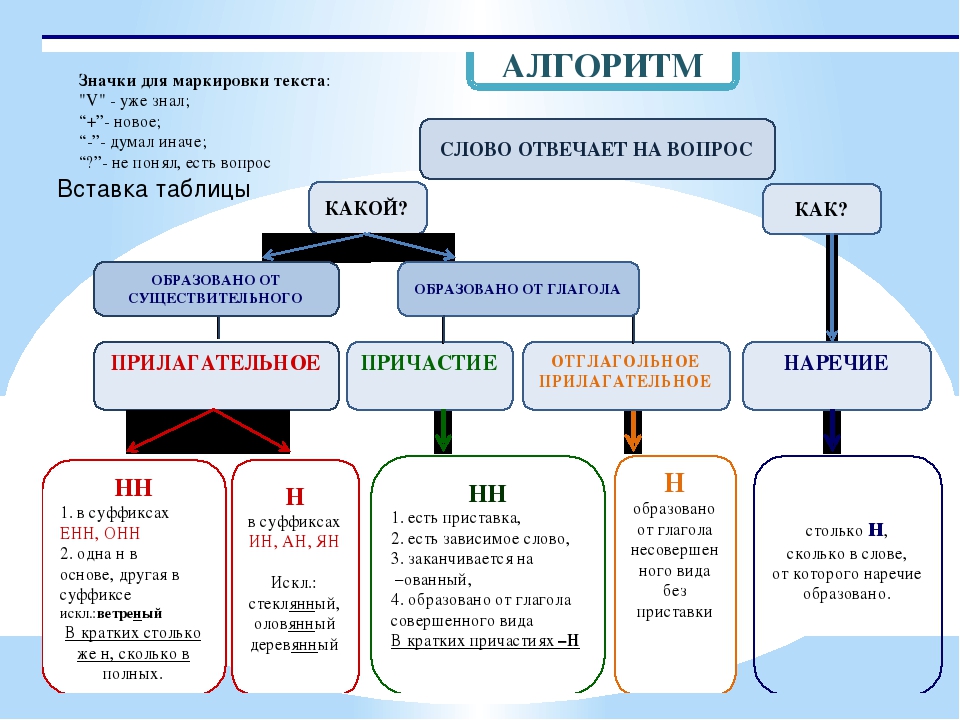 Примечание: слово на –ОВАННЫЙ / -ЕВАННЫЙ является отглагольным прилагательным!Вариант 11. Укажите варианты ответов, в которых дано ВЕРНОЕ объяснение написания выделенного слова. Запишите номера этих ответов.1) РЕШЁННЫЙ – в суффиксах –ЕНН-/-ЁНН- причастий совершенного вида пишется НН2) ПОДВЕДЕНЫ (итоги) – в краткой форме причастия пишется Н3) СКЛЕЕНЫ — в краткой форме имени прилагательного пишется столько же Н, сколько и в полной форме.4) ШОКИРОВАННЫЙ — в полных страдательных причастиях прошедшего времени с суффиксом -ИРОВА- пишется НН.5) РУМЯНЫЙ — одна буква Н пишется в отглагольных прилагательных, образованных от глаголов несовершенного вида, не имеющих ни приставок, ни зависимых слов.2. Укажите варианты ответов, в которых дано ВЕРНОЕ объяснение написания выделенного слова. Запишите номера этих ответов.1) ЛОМАННАЯ (учеником парта) - в суффиксах полных страдательных причастий прошедшего времени пишется НН, если слово образовано от глагола совершенного вида2) ЗОЛОЧЁНЫЕ – в суффиксах отглагольных прилагательных, образованных от глагола несовершенного вида, пишется одна буква Н.3) СТИРАНЫЙ - в суффиксе полного страдательного причастия несовершенного вида пишется одна буква Н4) СТЕКЛЯННЫЙ (бокал) – в суффиксе -ЯН- относительных прилагательных всегда пишется одна Н, кроме трёхисключений, к которым относится данное слово5) ЗАКОННО - в наречии, образованном от прилагательного с -НН-, пишется две Н3. Укажите варианты ответов, в которых дано ВЕРНОЕ объяснение написания выделенного слова. Запишите номера этих ответов.1) СДЕЛАНО – в краткой форме причастия пишется Н2) ИСПЕЧЁННЫЙ (пирог) – в суффиксе полного страдательного причастия прошедшего времени пишется НН, т.к. слово образовано от глагола несовершенного вида3) ЛЕКАРСТВЕННЫЙ - в прилагательном, образованном при помощи суффикса -Н- от существительных с основойна -Н, пишется НН4) СУШЕННАЯ (на солнце дыня) - в суффиксе отымённого прилагательного -ЁНН- пишется две буквы НН5) МАРИНОВАННЫЕ (огурцы) - в суффиксе отглагольного прилагательного пишется НН, потому что слово образовано от глагола с суффиксом -ОВА-4. Укажите варианты ответов, в которых дано ВЕРНОЕ объяснение написания выделенного слова. Запишите номера этих ответов.1) РЕШЁННЫЙ – в суффиксах –ЕНН-/-ЁНН- отглагольного прилагательного с приставкой пишется НН2) ЛЕБЕДИНОЕ (перо) - в прилагательном, образованном от существительного с помощью суффикса –ИН-, пишется одна буква Н3) СТАРИННАЯ (картина) – в прилагательном, образованном при помощи суффикса -Н- от существительного с основой на -Н, пишется две буквы НН4) ПОКРАШЕНА (крыша) - в кратком страдательном причастии прошедшего времени пишется одна буква Н5) МЕДЛЕННО (шёл) – в наречии на -о(-е) всегда пишется НН5. Укажите варианты ответов, в которых дано ВЕРНОЕ объяснение написания выделенного слова. Запишите номера этих ответов.1) ИСПЕЧЁННЫЙ (пирог) – в суффиксе полного страдательного причастия прошедшего времени пишется НН, т.к. слово образовано от глагола совершенного вида2) БЕССМЫСЛЕННЫЙ - в суффиксе -ЕНН- прилагательного, образованного от существительного, пишется НН3) НЕЧИЩЕНЫЙ (пол) - отглагольное прилагательное с приставкой совершённого вида пишется с одной буквой Н4) ДЕРЕВЯННЫЙ - правописание суффикса в прилагательном не определяется правилом (является исключением)5) РЕШЕНА (задача)— в краткой форме имени прилагательного пишется столько же Н, сколько и в полной форме этого прилагательного.Вариант 21. Укажите варианты ответов, в которых дано ВЕРНОЕ объяснение написания выделенного слова. Запишите номера этих ответов.1) РЕШЁННЫЙ – в суффиксах –ЕНН-/-ЁНН- отглагольного прилагательного с приставкой пишется НН2) ЛОМАННАЯ (учеником парта) - в суффиксах отглагольных прилагательных совершенного вида пишется буква Н3) ПОЗОЛОЧЕННОЕ (кольцо) – в суффиксах страдательных причастий совершенного вида пишется НН4) СДЕЛАНО – в краткой форме имени прилагательного пишется столько же Н, сколько и в полной форме этого прилагательного.5) МЕДЛЕННО (шёл) – в наречии на -о(-е) пишется столько же Н, сколько в слове, от которого оно образовано2. Укажите варианты ответов, в которых дано ВЕРНОЕ объяснение написания выделенного слова. Запишите номера этих ответов.1) ПЧЕЛИНЫЙ (укус)— в суффиксе-ИН- отымённых прилагательных пишется одна -Н-.2) ЗАГРУЖЁННАЯ (БАРЖА)— в суффиксе полного страдательного причастия совершенного вида пишется -НН-.3) ЧУГУННОЕ (литьё)— в прилагательном, образованном от существительного с основой на -Н, с помощью суффикса -Н- пишется -НН- на стыке морфем4) (ведёт себя) РАСКОВАННО — в кратком прилагательном пишется -НН-.5) ВЗБУДОРАЖЕНЫ (известием)— в краткой форме имени прилагательного пишется столько же Н, сколько и в полной форме этого прилагательного.3. Укажите варианты ответов, в которых дано ВЕРНОЕ объяснение написания выделенного слова. Запишите номера этих ответов.1) ОРГАНИЗАЦИОННЫЙ (момент)— в причастии пишется -НН-.2) МУЖЕСТВЕННО (поступить)— в суффиксах наречий пишется -НН-.3) ПОКРАШЕННЫЙ (забор)— в суффиксе -ЕНН- прилагательного пишется -НН-.4) ЗАСТЕЛЕНА (покрывалом)— в суффиксе краткого прилагательного пишется -Н-.5) ОТОРВАННАЯ (пуговица)— в суффиксе полного причастия совершенного вида пишется -НН-.4. Укажите варианты ответов, в которых дано ВЕРНОЕ объяснение написания выделенного слова. Запишите номера этих ответов.1) ОДОБРЕНА (заявка)— в краткой форме имени прилагательного пишется столько же Н, сколько и в полной форме этого прилагательного.2) (выглядеть) ЕСТЕСТВЕННО— в кратком прилагательном пишется -НН-.3) НАСТРОЕННЫЙ (на радиоволну)— в суффиксе -ЕНН- прилагательного пишется -НН-.4) КВАШЕНАЯ (капуста)— в суффиксе отглагольного прилагательного пишется одна -Н-, потому что оно образовано от глагола несовершенного вида5) КУРИНЫЙ (суп)— в суффиксе-ИН- отымённых прилагательных пишется одна -Н-.5. Укажите варианты ответов, в которых дано ВЕРНОЕ объяснение написания выделенного слова. Запишите номера этих ответов.1) ЛИМОННЫЙ (вкус)— в прилагательном, образованном от существительного с основой на -Н, с помощью суффикса -Н- пишется -НН- на стыке морфем.2) ЗАКОЛОЧЕНО (досками)— в суффиксе краткого прилагательного пишется -Н-.3) РАНО (встать)— в суффиксах наречий всегда пишется -Н-.4) БОЛЕЗНЕННО – в наречии пишется столько же Н, сколько в прилагательном, от которого оно образовано5) С РАССЕЧЁННЫМ (лбом) – причастие образовано от глагола с приставкой, поэтому пишется ННВариант 31. Укажите варианты ответов, в которых дано ВЕРНОЕ объяснение написания выделенного слова. Запишите номера этих ответов.1) РЕШЕНА (задача)— в краткой форме причастия пишется Н2) (ведёт себя) РАСКОВАННО— в наречии пишется -НН-, если оно образовано от слова с НН3) ОРГАНИЗАЦИОННЫЙ (момент)— в суффиксе –ОНН- причастия пишется НН4) ОВЧИННЫЙ (тулуп) — в прилагательном, образованном от существительного с основой на -Н, с помощью суффикса -Н- пишется -НН- на стыке морфем.5) КРАШЕНЫЙ (забор)— в суффиксе -ЕН- полного причастия с приставкой пишется -Н-.2. Укажите варианты ответов, в которых дано ВЕРНОЕ объяснение написания выделенного слова. Запишите номера этих ответов.1) ТЕЛЕФОННЫЙ (звонок) — в прилагательном, образованном от существительного с основой на -Н, с помощью суффикса -Н- пишется -НН- на стыке морфем.2) (девочка) РУМЯНА— в наречии пишется столько же -Н-, сколько в слове, от которого оно образовано.3) ЗАСТЕЛЕНА (покрывалом)— в суффиксе краткого причастия пишется -Н-.4) НАСТРОЕННЫЙ (на радиоволну)— в суффиксе -ЕНН- отымённого прилагательного пишется -НН-.5) ЗАКОЛОЧЕНО (досками)— в суффиксе краткого причастия пишется -Н-.3. Укажите варианты ответов, в которых дано ВЕРНОЕ объяснение написания выделенного слова. Запишите номера этих ответов.1) ВЫТАРАЩЕНЫ (глаза) – в краткой форме причастия пишется Н2) ДЕРЕВЯННАЯ (решётка) – в прилагательном, которое является исключением, пишется НН3) СОРВАННЫЕ (цветы) – отымённое прилагательное образовано от глагола с приставкой, поэтому пишется НН4) ВЫКРАШЕННАЯ (ограда) – в суффиксе прилагательного ОНН (ЕНН) пишется НН 5) ВЫБРОШЕН (на берег) – в кратком прилагательном пишется Н4. Укажите варианты ответов, в которых дано ВЕРНОЕ объяснение написания выделенного слова. Запишите номера этих ответов.1) СВЯЗАННЫХ (верёвкой) – в суффиксе отглагольного прилагательного совершенного вида пишется НН2) СЕРЕБРЯНАЯ (ложка) – в суффиксе наречия  –ЯН- пишется Н3) СТАРИННАЯ (икона) – в прилагательном, образованном от существительного с основой на -Н, с помощью суффикса -Н- пишется -НН- на стыке морфем.4) ПАРАЛИЗОВАНЫ — в краткой форме причастия пишется Н.5) (даль) ТУМАННА – в краткой форме имени прилагательного пишется столько же Н, сколько и в полной форме этого прилагательного.5. Укажите варианты ответов, в которых дано ВЕРНОЕ объяснение написания выделенного слова. Запишите номера этих ответов.1) ОЦИНКОВАННЫЙ — в отглагольных прилагательных на -ОВАННЫЙ, образованных от глаголов с суффиксом -ОВА- (-ЕВА-), пишется НН.2) РУМЯНЫЙ — одна буква Н пишется в отглагольных прилагательных, образованных от глаголов несовершенного вида, не имеющих ни приставок, ни зависимых слов.3) СКЛЕЕНЫ — в полной форме причастия совершенного вида пишется Н4) СБРОШЕННЫЙ — НН пишется в полных причастиях, образованных от глаголов с приставкой5) НЕ НОШЕННАЯ (мальчиком куртка) – прилагательное, образованное от глагола несовершенного вида, поэтому пишется ННВариант 41. Укажите варианты ответов, в которых дано ВЕРНОЕ объяснение написания выделенного слова. Запишите номера этих ответов.1) ОДОБРЕНА (заявка)— в краткой форме причастия пишется Н.2) (девочка) РУМЯНА— в кратком прилагательном пишется столько же -Н-, сколько в полном прилагательном3) ОТОРВАННАЯ (пуговица)— в суффиксе прилагательного пишется -НН-.4) НАСТРОЕННЫЙ (на радиоволну)— в суффиксе -ЕНН- полного причастия совершенного вида пишется -НН-.5) СОЛОМЕННАЯ (шляпка) - в суффиксах причастий, образованных от глаголов совершенного вида, пишется НН2. Укажите варианты ответов, в которых дано ВЕРНОЕ объяснение написания выделенного слова. Запишите номера этих ответов.1) ОРГАНИЗАЦИОННЫЙ (момент)— в суффиксе –ОНН- имени прилагательного пишется НН2) ПАРАЛИЗОВАНЫ — в краткой форме имени прилагательного пишется столько же Н, сколько и в полной форме этого прилагательного.3) СТЕКЛЯННЫЙ (бокал) — в прилагательном, которое является исключением, пишется НН4) БАРАБАННЫЙ (бой) — в прилагательном, образованном от существительного с основой на -Н, с помощью суффикса -Н- пишется -НН- на стыке морфем.5) СЕРЕБРЯНОЕ (украшение) — в прилагательном, которое является исключением, пишется Н3. Укажите варианты ответов, в которых дано ВЕРНОЕ объяснение написания выделенного слова. Запишите номера этих ответов.1) ПЛЕМЕННОЙ — в отглагольном прилагательном пишется суффикс -ЕНН.2) СИЛЁН (изрядно) – краткое причастие, пишем одну Н3) ВЫКРАШЕННАЯ (ограда) – в суффиксе прилагательного –ЕНН-  пишется НН4) ЖИЗНЕННО – в наречии пишется столько же Н, сколько в прилагательном, от которого оно образовано5) ПОКРАШЕННЫЙ (забор)— в суффиксе -ЕНН- полного причастия с приставкой пишется -НН-.4. Укажите варианты ответов, в которых дано ВЕРНОЕ объяснение написания выделенного слова. Запишите номера этих ответов.1) СКРОЕН (пиджак) – краткое причастие, пишем одно Н2) НЕДЮЖИННЫЕ (способности) — в полном страдательном причастии прошедшего времени пишем –НН.3) СОРВАННЫЕ (цветы) – причастие образовано от глагола с приставкой, поэтому пишется НН4) ПЕСЧАНАЯ (отмель) - в отымённом прилагательном в суффиксе –АН- пишется Н5) СВАРЕНЫ (в мундире) — в кратких прилагательных пишем столько Н, сколько их в полной форме.5. Укажите варианты ответов, в которых дано ВЕРНОЕ объяснение написания выделенного слова. Запишите номера этих ответов.1) УРАГАННЫЙ (ветер) — в причастии пишем два –НН-, так как корень оканчивается на Н2) (утро) ВЕТРЕНО — в кратком прилагательном пишется столько Н, сколько и в полном3) ВАРЁНОЕ (мясо) — в суффиксе прилагательного пишем одно –Н-, потому что это слово-исключение4) СУШЁНАЯ (вишня) — в суффиксе отглагольного прилагательного, образованного от глагола совершенного вида, пишем одну Н5) ЖАРЕННАЯ (на сковороде рыба) — в суффиксе страдательного причастия прошедшего времени пишется НН, так как есть зависимое словоВариант 51. Укажите варианты ответов, в которых дано ВЕРНОЕ объяснение написания выделенного слова. Запишите номера этих ответов.1) СЕРЕБРЯНАЯ (ложка) – в кратком прилагательном пишется столько же -Н-, сколько в полном прилагательном2) НЕДЮЖИННЫЕ (способности) — в прилагательном, образованном от существительного с основой на -Н, с помощью суффикса -Н- пишется -НН- на стыке морфем3) УРАГАННЫЙ (ветер) — в отымённом прилагательном пишем два –НН-, так как корень оканчивается на Н4) РИСОВАННЫЙ — в отглагольном прилагательном на –ОВАННЫЙ, образованном от глагола с суффиксом–ОВА- (-ЕВА-), пишется НН.5) СУШЁНАЯ (вишня) — в суффиксе отглагольного прилагательного, образованного от глагола совершенного вида, пишем одну Н2. Укажите варианты ответов, в которых дано ВЕРНОЕ объяснение написания выделенного слова. Запишите номера этих ответов.1) ЧУГУННЫЙ — в отымённом прилагательном пишем –НН-, так как корень оканчивается на Н2) ПЕРЕВАРЁННОЕ (мясо) — в суффиксе причастия пишем –НН-, потому что оно образовано от глагола совер. вида3) РУМЯНЫ (щёки) – в кратком страдательном причастии прошедшего времени пишется Н.4) (ключи) НАЙДЕНЫ – в краткой форме имени прилагательного пишется столько же Н, сколько и в полной форме этого прилагательного5) КАРМАННЫЙ – в имени прилагательном, которое образуется с помощью суффикса -Н- от имени существительного с основой, оканчивающейся на Н, пишется НН.3. Укажите варианты ответов, в которых дано ВЕРНОЕ объяснение написания выделенного слова. Запишите номера этих ответов.1) ПОЖАРЕННАЯ (рыба) — в суффиксе прилагательного пишем –НН-, потому что оно образовано от глагола совершенного вида2) ТУШЁНЫЙ – в прилагательном, образованном от бесприставочного глагола и не имеющем при себе зависимых слов, пишется Н3) ЛИМОННЫЙ – в отымённом прилагательном, образованном от существительного с помощью суффикса –ОНН-, пишется НН.4) (девушка) ЮНА – в кратком причастии пишется столько Н, сколько в полном, от которого оно образовано5) (сапоги) НАЧИЩЕНЫ – в кратком страдательном причастии прошедшего времени пишется Н.4. Укажите варианты ответов, в которых дано ВЕРНОЕ объяснение написания выделенного слова. Запишите номера этих ответов.1) ВЯЗАНЫЙ (шарф) - в прилагательных, образованных от бесприставочных глаголов и не имеющих при себе зависимых слов, пишется Н.2) РЕШЁННЫЙ – в полном страдательном причастии, образованном от бесприставочного глагола совершенного вида, пишется НН.3) (уроки) ВЫУЧЕНЫ – в кратком прилагательном, образованном от имени существительного, пишется Н.4) дорога ДЛИННА – в кратком прилагательном пишется столько Н, сколько в полном прилагательном, от которого оно образовано5) ГЛИНЯНЫЙ – в прилагательном пишется Н, так как оно образовано от бесприставочного глагола.5. Укажите варианты ответов, в которых дано ВЕРНОЕ объяснение написания выделенного слова. Запишите номера этих ответов.1) ИЗРАНЕННЫЙ (солдат) – в отглагольных прилагательных пишется НН, если есть приставка.2) ПОДЛИННЫЙ – в прилагательном, образованном от глагола с основой на Н, пишется НН3) ВЕТРЕНЫЙ (день) – в суффиксе прилагательного пишем одно –Н-, потому что это слово-исключение4) ДЕРЕВЯННЫЙ – в отымённом прилагательном, образованном при помощи суффикса ЯН, пишется НН5) ПОКРАШЕННАЯ (лавка) - в полном причастии совершенного вида пишется НН.Задание 5:Безударные личные окончания глаголовТеорияБезударное личное окончание глаголов определяется по неопределенной форме.ПРАВОПИСАНИЕ ОКОНЧАНИЙ ФОРМ 2-ГО ЛИЦА МН. Ч. ГЛАГОЛОВ I и II СПРЯЖЕНИЯ ИЗЪЯВИТЕЛЬНОГО И ПОВЕЛИТЕЛЬНОГО НАКЛОНЕНИЯПовелительное наклонение образуется с помощью суффикса -И- и окончания -ТЕ: сиди-те, пиши-те, прыгни-те;в изъявительном наклонении глагол имеет окончание в зависимости от спряжения: -ЕТЕ или -ИТЕ. Сравниваем:I спряжение ПишИте аккуратней! (повелительное наклонение) — Вы пишЕТЕ аккуратно, поэтому работу легко читать (изъявительное наклонение)II спряжение ДержИте ручку правильно! (повелительное наклонение) — Если вы правильно держИТЕ ручку, почерк получается красивый (изъявительное наклонение).Вариант 11. Укажите варианты ответов, в которых дано ВЕРНОЕ объяснение написания выделенного слова. Запишите номера этих ответов.1) экзамены КОНЧАТСЯ – в окончании глагола II спряжения в форме 3 лица множественного числа пишется А2)  ПРИКЛЕИТ (марку) – в окончании глагола I спряжения в форме 3 лица единственного числа3) БАРАБАНИТ (дождь) – в окончании глагола II спряжения в форме 3 лица единственного числа пишется И4) УСЛЫШАТ (звуки) – в окончании глагола I спряжения в форме 3 лица множественного числа пишется А5)  ПОБРЕЕТ (бороду) – в окончании глагола на –ИТЬ пишется Е, так как это слово-исключение2. Укажите варианты ответов, в которых дано ВЕРНОЕ объяснение написания выделенного слова. Запишите номера этих ответов.1) БОРЮТСЯ – в окончании глагола первого спряжения 3 лица мн.ч. пишется буквы Ю2) ПРОКОПАЕТ (траншею)— в безударном положении в окончании глагола пишется Е, потому что это глагол-исключение.3) (тяжело) ДЫШИТ — в безударном окончании глагола I спряжения пишется И.4) ПОСМОТРИТ (видео) — в безударном положении в окончании глагола пишется И, потому что в неопределённой форме глагол оканчивается на -ЕТЬ.5) (слово) ДЕРЖИТ — в безударном окончании глагола II спряжения пишется И.3. Укажите варианты ответов, в которых дано ВЕРНОЕ объяснение написания выделенного слова. Запишите номера этих ответов.1) УКРАШАЕМ (дом) – в глаголе I спряжения в форме 3 лица единственного числа пишется окончание ЕМ2) СВИЩЕТ (ветер) – окончание глагола ЕТ, так как глагол II спряжения3) СРУБИШЬ (дерево) – окончание ИШЬ, так как глагол II спряжения4) ГОНЯЕТ (голубей) — глаголы II спряжения в форме 3 лица единственного числа в личных окончаниях имеют букву И5) (больной) БРЕДИТ — глаголы II спряжения в форме 3 лица единственного числа в личных окончаниях имеют букву И4. Укажите варианты ответов, в которых дано ВЕРНОЕ объяснение написания выделенного слова. Запишите номера этих ответов.1) ТЛЕЕТ (уголёк)— глаголы II спряжения в форме 3 лица единственного числа в личных окончаниях имеют букву И2) ЛАЕТ (собака) — глаголы I спряжения в форме 2 лица единственного числа в личных окончаниях имеют букву Е3) РАССТИЛАЕТ (скатерть) — глаголы I спряжения в форме 3 лица единственного числа в личных окончаниях имеют букву Е4) НЕНАВИДИТ — в окончании глагола на –ЕТЬ (I спряжение) пишется И5) СГОРАЕТ (хворост) – окончание глагола ЕТ, так как глагол I спряжения5. Укажите варианты ответов, в которых дано ВЕРНОЕ объяснение написания выделенного слова. Запишите номера этих ответов.1) КЛЕИШЬ (обои) – окончание ИШЬ, так как глагол I спряжения2) МАШЕТ (рукой) – глагол II спряжения, пишем окончание ЕТ3) ЛЕЛЕЮТ (ребёнка) – в форме настоящего времени 3 лица множественного числа глагола I спряжения пишется окончание -ЮТ.4) ВЫНЕСИТЕ (обязательно) – в окончании глагола I спряжения в форме 2 лица множественного числа пишется окончание -ИТЕ.5) (тяжело) ДЫШИТ — в безударном окончании глагола II спряжения пишется И.Вариант 21. Укажите варианты ответов, в которых дано ВЕРНОЕ объяснение написания выделенного слова. Запишите номера этих ответов.1) СЛЫШИТ— в безударном окончании глагола I спряжения пишется И.2) ПОЛОЩЕМ (бельё) — в окончании глагола пишем Е, так как глагол II спряжения.3) ПОСМОТРИМ – написание гласной в личном окончании глагола зависит от типа его спряжения.4) он СТЕЛЕТ – в личном окончании глаголов II спряжения пишется Е.5) ГОНЯТ (они) – в окончании глагола II спряжения в форме 3 лица множественного числа пишется Я.2. Укажите варианты ответов, в которых дано ВЕРНОЕ объяснение написания выделенного слова. Запишите номера этих ответов.1) ЗАСТЕЛЕШЬ–в окончании глагола 2 спряжения пишется буква Е.2) УВИДИШЬ (в окно) - написание безударного личного окончания глагола зависит от того, к какому спряжению относится этот глагол3) ВЫТРИТЕ (стол) – в форме будущего времени 2 лица множественного числа глагола II спряжения пишется окончание -ИТЕ.4) ВЕРТИТ – в окончании глагола II спряжения в форме 3 лица единственного числа пишется окончание -ИТ.5) ЛЕЛЕЮТ (ребёнка) – в форме настоящего времени 3 лица множественного числа глагола I спряжения пишется окончание -ЮТ.3. Укажите варианты ответов, в которых дано ВЕРНОЕ объяснение написания выделенного слова. Запишите номера этих ответов.1) ВЫНЕСИТЕ (мусор) – у глагола в форме повелительного наклонения пишется суффикс – И-  и окончание -ТЕ2) (экзамены) КОНЧАТСЯ – в окончании глагола II спряжения пишется А.3) (быстро) РЕШАЕТ — в слове пишется окончание -ЕТ, так как это глагол II спряжения.4) ВИДИШЬ (цель) — правописание окончания глагола объясняется тем, что это слово относится ко второму спряжению.5) СТОНЕТ сосна – в окончании глагола II спряжения пишется буква Е4. Укажите варианты ответов, в которых дано ВЕРНОЕ объяснение написания выделенного слова. Запишите номера этих ответов.1) КЛЕИШЬ (обои) – окончание ИШЬ, так как глагол II спряжения2) ВЫЙДИТЕ (быстрее) – в глаголе в форме повелительного наклонения 2 лица множественного числа пишется суффикс -И- и окончание -ТЕ.3) ПОСТЕЛЕШЬ — в окончании глагола II спряжения в форме 2 лица единственного числа пишется буква Е.4) ВЫЛЕТИШЬ (самолётом) — в личных окончаниях глаголов I спряжения пишется буква И.5) (снег) РАСТАЕТ - в безударных личных окончаниях глаголов второго спряжения пишется гласная буква Е.5. Укажите варианты ответов, в которых дано ВЕРНОЕ объяснение написания выделенного слова. Запишите номера этих ответов.1) (они) МЕЧУТСЯ - в окончании глагола первого спряжения 3 лица множественного числа пишется буква У.2) ПОСТЕЛЕШЬ — в окончании глагола II спряжения в форме 2 лица единственного числа пишется буква Е.3) КРИКНИТЕ (громко) — в окончании глагола I спряжения в форме 2 лица множественного числа пишется окончание -ИТЕ.4) УСЛЫШИТ - в окончании глагола II спряжения в форме 3 лица единственного числа пишется буква И5) НАРИСУЮТ - глагол I спряжения в форме 3 лица множественного числа имеет окончание -ЮТВариант 31. Укажите варианты ответов, в которых дано ВЕРНОЕ объяснение написания выделенного слова. Запишите номера этих ответов.1) ЗАСТЕЛЕШЬ–в окончании глагола I спряжения пишется буква Е, потому что слово относится к словам-исключениям2) БОРЮТСЯ – глагол II спряжения в форме 3 лица множественного имеет окончание -ЮТ3) ВЫЙДИТЕ (на пять минут) - в форме повелительного наклонения глагола пишется суффикс –И- и окончание –ТЕ.4) КОСЯТ (траву) – в форме настоящего времени 3 лица множественного числа глагола II спряжения пишется окончание –ЯТ.5) ДУМАЮТ - глагол II спряжения в форме 3 лица множественного числа имеет окончание -ЮТ2. Укажите варианты ответов, в которых дано ВЕРНОЕ объяснение написания выделенного слова. Запишите номера этих ответов.1) СТЕЛЕТСЯ - глагол II спряжения в форме 3 лица множественного числа имеет окончание -ЮТ2) ПОЧУЕТ – глагол II спряжения в форме 3 лица множественного числа имеет окончание -ЕТ3) ВЫБЕРИТЕ (иллюстрацию) - в суффиксе глагола изъявительного наклонения пишется буква И4) РЕЕТ флаг - в окончании глаголов I спряжения пишется Е5) ЛЕЛЕЕШЬ - в окончании глаголов I спряжения пишется Е3. Укажите варианты ответов, в которых дано ВЕРНОЕ объяснение написания выделенного слова. Запишите номера этих ответов.1) РАЗДЫШИШЬСЯ - в окончании глаголов II спряжения пишется И.2) ПОСТЕЛЕШЬ – в окончании глагола II спряжения в форме 2 лица единственного числа пишется буква Е.3) КАШЛЯЕШЬ – в окончании глаголов I спряжения пишется Е4) Не ЗАВИСИТ - в окончании глаголов II спряжения пишется И5) ВЫНЕСИТЕ (немедленно) – в форме будущего времени 2 лица единственного числа глагола II спряжения пишется окончание -ИТЕ.4. Укажите варианты ответов, в которых дано ВЕРНОЕ объяснение написания выделенного слова. Запишите номера этих ответов.1) РЕШАЕШЬ (задачу) – в окончании глагола II спряжения в форме 2 лица единственного числа пишется буква Е.2) ВЕРТИТ – в окончании глагола II спряжения в форме 3 лица единственного числа пишется окончание -ИТ.3) повара ВАРЯТ – в окончании глагола II спряжения в форме 3 лица множественного числа пишется буква Я4) ДВИЖУТСЯ сани – в окончании глагола I спряжения в форме 2 лица множественного числа пишется буква У.5) ЗАДЕРЖАТ (нарушителя) — в глаголе I спряжения в форме 3 лица множественного числа в будущем времени в личном окончании пишется -АТ.5. Укажите варианты ответов, в которых дано ВЕРНОЕ объяснение написания выделенного слова. Запишите номера этих ответов.1) ЗАБЕРИТЕ (книгу) — в глаголе во 2 лице повелительного наклонения пишется суффикс –И - и окончание -ТЕ.2) пассажиры ДРЕМЛЮТ — в глаголе I спряжения в форме 3 лица множественного числа в окончании пишется -ЮТ.3) травы СТЕЛЮТСЯ - в окончании глагола в форме 3 лица множественного числа I спряжения пишется Ю4) соседи РАЗБУДЯТ — в глаголе I спряжения в форме 3 лица множественного числа в будущем времени в личном окончании пишется -ЯТ.5) ВИДИШЬ (цель) – правописание окончания глагола объясняется тем, что это слово относится ко I спряжениюВариант 41. Укажите варианты ответов, в которых дано ВЕРНОЕ объяснение написания выделенного слова. Запишите номера этих ответов.1) ВЫЛЕТИШЬ (самолётом) – в личных окончаниях глаголов I спряжения пишется буква И2) ВЫДЕЛИШЬ главное – в личных окончаниях глаголов I спряжения пишется буква И3) СТЕЛЮТ – глагол на –ИТЬ II спряжения, поэтому пишем в 3 лице мн. числа окончание –ЮТ.4) (быстро) РЕШАЕТ – в окончании глагола в форме 3 лица единственного числа I спряжения пишется Е5) КУДАХЧЕШЬ (курочка) –  в суффиксе глагола I спряжения пишется Е2. Укажите варианты ответов, в которых дано ВЕРНОЕ объяснение написания выделенного слова. Запишите номера этих ответов.1) НЕЖИШЬСЯ (на солнышке) – глагол на –ИТЬ II спряжения, поэтому пишем в 3 лице ед. числа окончание –-ИШЬ.2) овца ЩИПЛЕТ траву – в личных окончаниях глаголов I спряжения пишется буква Е3) грешники КАЮТСЯ – в окончании глагола I спряжения в форме 3 лица множественного числа пишется буква Ю4) (он) СТЕЛЕТ – в личном окончании глаголов II спряжения пишется Е.5) ГОНЯТ (они) – в окончании глагола II спряжения в форме 2 лица множественного числа пишется Я.3. Укажите варианты ответов, в которых дано ВЕРНОЕ объяснение написания выделенного слова. Запишите номера этих ответов.1) ЛЕЛЕЮТ (ребёнка) – в форме настоящего времени 3 лица множественного числа глагола I спряжения пишется окончание -ЮТ.2) ПРИНЕСИТЕ (продукты) – в окончании глагола I спряжения в форме 2 лица множественного числа пишется окончание -ИТЕ.3) СВИЩЕТ (ветер) – окончание глагола ЕТ, так как глагол II спряжения4) СРУБИШЬ (дерево) – окончание ИШЬ, так как глагол II спряжения5) (они) МЕЧУТСЯ - в окончании глагола первого спряжения 2 лица мн. ч. пишется буква У.4. Укажите варианты ответов, в которых дано ВЕРНОЕ объяснение написания выделенного слова. Запишите номера этих ответов.1) ПРОМОКАЕТ (плащ) – в окончании глагола первого спряжения 3 лица единственного числа пишется буква Е.2) СЛЫШИМ (рокот) – в глаголе настоящего времени 3 лица пишется окончание –ИМ-, так как это глагол II спряжения.3) ЧИТАЕШЬ – в окончании глагола I спряжения в форме 3 лица единственного числа пишется Е.4) (трава) КОЛЫШЕТСЯ – в суффиксе глагола I спряжения пишется гласная Е.5) (дома) СТРОЯТСЯ – окончание –ЯТ, так как глагол I спряжения.5. Укажите варианты ответов, в которых дано ВЕРНОЕ объяснение написания выделенного слова. Запишите номера этих ответов.1) ГОНЯЕШЬ – в окончании пишется Е, так как это глагол I спряжения.2) СВИЩЕТ (ветер) – окончание глагола -ЕТ, так как глагол II спряжения3) УКРАШАЕМ (дом) – глагол I спряжения, окончание -ЕМ4) ПОГОНИШЬСЯ – окончание -ИШЬ, так как глагол I спряжения5) (звёзды) МИГАЮТ - окончание -ЮТ, так как глагол II спряженияВариант 51. Укажите варианты ответов, в которых дано ВЕРНОЕ объяснение написания выделенного слова. Запишите номера этих ответов.1) ВЫРАСТИТЕ (цветы) – в глаголе в форме повелительного наклонения множественного числа пишется суффикс –И- и окончание -ТЕ2) СРУБИШЬ (дерево) – окончание -ИШЬ, так как глагол II спряжения3) (ветерок) НАБЕГАЕТ - в суффиксе глагола I спряжения пишется гласная Е.4) (шёпот) СЛЫШИТСЯ - в окончании глагола I спряжения 2 лица единственного числа пишется буква И.5)(родители) ХЛОПОЧУТ - в окончании глагола I спряжения в форме 2 лица множественного числа пишется -УТ.2. Укажите варианты ответов, в которых дано ВЕРНОЕ объяснение написания выделенного слова. Запишите номера этих ответов.1) (они) УСЛЫШАТ – в форме настоящего времени 3 лица множественного числа глагола I спряжения пишется окончание -АТ.2) ВЫБЕРИТЕ (книгу) – в глаголе в форме повелительного наклонения множественного числа пишется суффикс –И- и окончание -ТЕ3) (далеко) НЕ УЕДЕШЬ – в форме настоящего времени 2 лица множественного числа глагола I спряжения пишется окончание -ЕШЬ.4) (ветер) ВЕЕТ – в глаголе в форме повелительного наклонения множественного числа пишется окончание -ЕТ5) (он) СЛЫШИТ – окончание -ИТ, так как глагол I спряжения3. Укажите варианты ответов, в которых дано ВЕРНОЕ объяснение написания выделенного слова. Запишите номера этих ответов.1) (успех) ЗАВИСИТ – глагол на –ИТЬ II спряжения, поэтому пишем в 3 лице ед. числа окончание –-ИТ.2) (ты) ЧИТАЕШЬ – в окончании глагола I спряжения в форме 3 лица единственного числа пишется окончание -ЕШЬ.3) (дети) СТРОЯТ (дом) – глагол на –ИТЬ II спряжения, поэтому пишем в 2 лице ед. числа окончание –-АТ.4) ВЫТРИТЕ (пыль) – в форме будущего времени 2 лица множественного числа глагола II спряжения пишется окончание –ИТЕ.5) УВИДЯТ (друзей) – в форме настоящего времени 3 лица множественного числа глагола II спряжения пишется окончание –ЯТ.4. Укажите варианты ответов, в которых дано ВЕРНОЕ объяснение написания выделенного слова. Запишите номера этих ответов.1) ГНАТЬ (табун лошадей)- в форме настоящего времени 3 лица множественного числа глагола II спряжения пишется окончание –ЯТ.2) ПОСТЕЛЕШЬ – в окончании глагола I спряжения в форме 2 лица единственного числа пишется буква Е.3) КРИКНИТЕ (громко) – в окончании глагола I спряжения в форме 2 лица множественного числа пишется окончание –ИТЕ.4) КУПАЕТСЯ (ребёнок) – в окончании глагола I спряжения в форме 3 лица единственного числа пишется окончание –ЕТ.5) леса ДРЕМЛЮТ – в форме настоящего времени 2 лица множественного числа глагола I спряжения пишется окончание -ЮТ.5. Укажите варианты ответов, в которых дано ВЕРНОЕ объяснение написания выделенного слова. Запишите номера этих ответов.1) ВЫЙДИТЕ (на пять минут) — в форме повелительного наклонения глагола 2 лица единственного числа пишется суффикс -И- и окончание -ТЕ.2) УКАЖЕШЬ дорогу – в форме 2 лица единственного числа глагола I спряжения пишется окончание –ЕШЬ.3) ИЗЗЯБНЕШЬ к утру – в форме настоящего времени 3 лица единственного числа глагола I спряжения пишется окончание -ЕШЬ.4) всадники СКАЧУТ – в форме настоящего времени 3 лица множественного числа глагола II спряжения пишется окончание –УТ.5) (они) ПОЛЮТ (грядки) – в глаголе в форме повелительного наклонения множественного числа пишется окончание -ЮТЗадание 5:Гласные в суффиксах причастий и глаголовТеорияСПРЯЖЕНИЕ ГЛАГОЛАБезударное личное окончание глаголов определяется по неопределенной форме.СУФФИКСЫ ПРИЧАСТИЙНастоящее времяПравописание гласных в суффиксах – ОВА- (-ЕВА-), -ЫВА- (-ИВА)Правописание Е и И в суффиксах глаголов с приставкой обез- (обес-)В переходных глаголах - И                       В непереходных глаголах - ЕобессилИть (кого-либо)                                  обессилЕть (я обессилЕл)       обезлюдИть (что-либо)                                  обезлюдЕть (деревня обезлюдЕла)обескровИть (кого-либо)                                 обескровЕть (он обескровЕл)Запомнить написание слов:     Только И:                                                       Только Е:     обезболИть                                                     обеззубЕть     обезвредИть                                                    обеспамятЕть     обездолИть      обезжирИть      обезопасИть      обезоружИтьВариант 11. Укажите варианты ответов, в которых дано ВЕРНОЕ объяснение написания выделенного слова. Запишите номера этих ответов.1) ВИДИМЫЙ — безударная гласная И в суффиксе проверяется подбором формы слова, в которой суффикс окажется под ударением.2) ДЕРЖАЩИЙ — в суффиксе действительного причастия настоящего времени пишется буква А, потому что причастие образовано от глагола II спряжения держать.3) КЛЕЯЛ – в глаголах прошедшего времени правописание гласной перед суффиксом –Л- зависит от спряжения.4) СЛЫШИМЫЙ — в суффиксе страдательного причастия настоящего времени, образованного от глагола II спряжения, пишется буквы И5) (ребёнок) ПЛАЧУЩИЙ— в причастии, образованном от глагола I спряжения, пишется суффикс -УЩ-.2. Укажите варианты ответов, в которых дано ВЕРНОЕ объяснение написания выделенного слова. Запишите номера этих ответов.1) (дом) СТРОЯЩИЙСЯ— в причастии, образованном от глагола II спряжения, пишется суффикс -ЯЩ-.2) ТАЮЩИЙ (снег)— в причастии, образованном от II спряжения, пишется суффикс -ЮЩ-.3) СГОНЯЕМЫЕ (в стаи) - в причастии, образованном от II спряжения, пишется суффикс -ЕМ-.4) ВСТРЕТИВШИЙСЯ (завтра) – перед суффиксом –ВШ- сохраняется суффикс неопределенной формы глагола (встретить)5) ВИДИМЫЙ — безударная гласная И в суффиксе проверяется подбором формы слова, в которой суффикс окажется под ударением.3. Укажите варианты ответов, в которых дано ВЕРНОЕ объяснение написания выделенного слова. Запишите номера этих ответов.1) ИССЛЕДОВАТЬ – написание гласной в суффиксе зависит от того, что этот суффикс в форме 1-го лица единственного числа настоящего и простого будущего времени чередуется с –У(Ю).2) ПОСЕЯЛИ – в глаголах прошедшего времени правописание гласной перед суффиксом –Л- зависит от спряжения.3) ВИДЯЩИЙ (перспективу) – правописание гласной в суффиксе действительного причастия настоящего времени определяется принадлежностью к спряжению глагола, от основы которого это причастие образовано.4) РАЗВЕЯННЫЙ – написание гласной Я перед НН зависит от принадлежности к спряжению глагола.5) РАСКЛЕИВШИЙ – написание гласной перед суффиксом -ВШ- действительного причастия прошедшего времени зависит от принадлежности к спряжению глагола.4. Укажите варианты ответов, в которых дано ВЕРНОЕ объяснение написания выделенного слова. Запишите номера этих ответов.1) НАДЕЯЛИСЬ – в глаголе прошедшего времени перед суффиксом –Л- пишется тот же суффикс, что и перед –ТЬ в неопределённой форме (надеяться).2) СЛЫШАЩИЙ – написание гласной А в суффиксе действительного причастия настоящего времени определяется принадлежностью ко II спряжению глагола, от основы которого образовано это причастие.3) ТАЮЩИЙ (лёд) – в действительном причастии настоящего времени, образованном от основы глагола I спряжения, пишется суффикс -ЮЩ-.4) РАСТАЯВШИЙ (лёд) – правописание гласной в суффиксе действительного причастия прошедшего времени зависит от принадлежности к спряжению глагола.5) ОТТАЯВШИЙ – правописание гласной в суффиксе действительного причастия прошедшего времени зависит от принадлежности к спряжению глагола.5. Укажите варианты ответов, в которых дано ВЕРНОЕ объяснение написания выделенного слова. Запишите номера этих ответов.1) НЕНАВИДЯЩИЙ – в суффиксе действительного причастия настоящего времени, образованного от глагола II спряжения, пишется буква Я.2) РЕЮЩИЕ (на ветру флаги) — в суффиксе глагола первого спряжения пишется -Ю-3) ТАЮЩИЙ (снег) — в причастии, образованном от II спряжения, пишется суффикс -ЮЩ-.4) (дом) СТРОЯЩИЙСЯ — в причастии, образованном от глагола I спряжения, пишется суффикс -ЯЩ-5) ОТТАЯВШИЙ — перед суффиксом -ВШ- действительного причастия прошедшего времени пишется та же буква, что перед -ТЬ в неопределённой форме глагола, от которого оно образовано.Вариант 21. Укажите варианты ответов, в которых дано ВЕРНОЕ объяснение написания выделенного слова. Запишите номера этих ответов.1) ВЫПИСЫВАТЬ - в суффиксе глагола пишем Ы, потому что в форме 1-ого лица ед. числа слово оканчивается на –ЫВАЮ.2) ДЕРЖАЩИЙ — в суффиксе действительного причастия прошедшего времени пишется буква А, потому что причастие образовано от глагола II спряжения держать.3) ТАНЦЕВАТЬ (вальс) – правописание гласной в суффиксе глагола зависит от ударения.4) УГОВАРИВАТЬ — правописание суффикса зависит от того, что в форме 1-го лица единственного числа настоящего времени суффикс -ИВА- не изменяется.5) ОБЕЗУМЕТЬ — переходный глагол пишется с суффиксом -Е-.2. Укажите варианты ответов, в которых дано ВЕРНОЕ объяснение написания выделенного слова. Запишите номера этих ответов.1) ПЛЫВУЩИЙ (спортсмен) — в суффиксе действительного причастия настоящего времени, образованного от глагола II спряжения, пишется буква У.2) УВИДЕЛ – в глаголах прошедшего времени правописание гласной перед суффиксом –Л- зависит от спряжения.3) ОБЕСКРОВЕЛ (сам)— переходный глагол пишется с суффиксом -Е-.4) РАСКАЯВШИЙСЯ – выбор гласной перед суффиксом -ВШ- действительного причастия прошедшего времени зависит от принадлежности к спряжению глагола.5) ВЛАДЕЮЩИЙ – в действительном причастии настоящего времени, образованном от основы глагола I спряжения, пишется суффикс -ЮЩ-.3. Укажите варианты ответов, в которых дано ВЕРНОЕ объяснение написания выделенного слова. Запишите номера этих ответов.1) РАСКЛЕИВШИЙ – написание гласной в суффиксе причастия определяется принадлежностью к спряжению глагола.2) ИЩУЩИЙ – написание гласной У в суффиксе действительного причастия настоящего времени определяется принадлежностью ко II спряжению глагола.3) ВИДЯЩИЙ (перспективу) – правописание гласной в суффиксе действительного причастия настоящего времени определяется принадлежностью к спряжению глагола, от основы которого это причастие образовано.4) СЛЫШАЩИЙ – написание гласной А в суффиксе действительного причастия настоящего времени определяется принадлежностью ко II спряжению глагола, от основы которого образовано это причастие.5) РАСКАЯВШИЙСЯ – у глаголов I спряжения перед суффиксом -ВШ-пишется буква Я.4. Укажите варианты ответов, в которых дано ВЕРНОЕ объяснение написания выделенного слова. Запишите номера этих ответов.1) СЛЫШИМЫЙ — в суффиксе страдательного причастия, образованного от глагола I спряжения, пишется буквы И2) СПЯЩЕГО – в действительном причастии настоящего времени пишется суффикс -ЯЩ, если оно образовано от глагола I спряжения.3) С АТАКУЮЩЕГО (корабля) – в действительном причастии настоящего времени пишется суффикс -ЮЩ, если оно образовано от глагола I спряжения.4) РАССКАЗЫВАТЬ — правописание суффикса зависит от формы настоящего времени 1-го лица единственного числа этого глагола.5) ПРЯЧУЩИЙСЯ — написание суффикса действительного причастия настоящего времени определяется спряжением глагола, от которого это причастие образовано.5. Укажите варианты ответов, в которых дано ВЕРНОЕ объяснение написания выделенного слова. Запишите номера этих ответов.1) ЗАВИСЯЩИЙ (от погоды) — в причастиях, образованных от глаголов I спряжения, пишется суффикс -ЯЩ-.2) ЛЕЧАЩИЙ (врач) — в действительных причастиях настоящего времени, образованных от глаголов II спряжения, пишутся суффиксы -АЩ-, -ЯЩ-.3) ПРИКЛЕЕННЫЙ (намертво) — в суффиксах страдательных причастий, образованных от глаголов первого спряжения, пишется буква Е.4) БОРЮЩИЙСЯ (за права) — правописание гласной в суффиксе определяется тем, что это причастие образовано от глагола I спряжения.5) ПОПРОБОВАТЬ (новое блюдо) - пишется суффикс -ОВА-, так как в форме первого лица настоящего времени глагол оканчивается на -УЮ.Вариант 31. Укажите варианты ответов, в которых дано ВЕРНОЕ объяснение написания выделенного слова. Запишите номера этих ответов.1) НОЧЕВАТЬ (в палатке) - пишется суффикс -ЕВА-, так как в форме первого лица настоящего времени глагол оканчивается на -УЮ.2) УВИДЕВШИЙ (издалека) - перед суффиксом -ВШ- действительных причастий прошедшего времени пишется та же гласная буква, что и перед окончанием -ТЬ в начальной форме исходного глагола.3) СТРОЯЩЕЕСЯ (здание) - правописание гласной буквы в суффиксах действительных причастий настоящего времени зависит от спряжения исходного глагола.4) (плохо) СЛЫШИМЫЙ - в суффиксе действительных причастий настоящего времени пишется гласная буква И, если причастие образовано от глагола второго спряжения.5) ЗАВИДОВАТЬ (другим людям) - пишется суффикс -ОВА-, так как в форме первого лица настоящего времени глагол оканчивается на -ЫВАЮ.2. Укажите варианты ответов, в которых дано ВЕРНОЕ объяснение написания выделенного слова. Запишите номера этих ответов.1) ТРЕПЕЩУЩИЙ – в суффиксе действительного причастия настоящего времени пишется буква У, так как оно образовано от глагола I спряжения.2) СТЕЛЮЩИЙСЯ – в суффиксе действительного причастия настоящего времени пишется буква Ю, так как оно образовано от глагола – исключения, относящегося к I спряжению.3) КЛЕИВШИЙ – правописание гласной перед суффиксом –ВШ- причастия зависит от основы неопределённой формы глагола, от которого это причастие образовано.4) ОПАЗДЫВАТЬ – в неопределённой форме глагола пишется суффикс –ЫВА-, так как в форме 1 лица настоящего времени слово оканчивается на –У (-Ю)5) (ребёнок) ПЛАЧУЩИЙ — в причастии, образованном от глагола II спряжения, пишется суффикс -УЩ-.3. Укажите варианты ответов, в которых дано ВЕРНОЕ объяснение написания выделенного слова. Запишите номера этих ответов.1) (дом) СТРОЯЩИЙСЯ — в причастии, образованном от глагола I спряжения, пишется суффикс -ЯЩ-.2) ОБРАДОВАЛА – правописание суффикса определяется тем, что этот суффикс в 1-м лице единственного числа настоящего или простого будущего времени не чередуется с -У(-Ю)3) ПРЕДЛАГАЕМЫЙ – в суффиксе страдательного причастия настоящего времени, образованном от глагола I спряжения, пишется буква Е4) СОВЕТОВАТЬ – при образовании формы 1 лица ед.ч. н.вр. суффикс заменяется на -У- (-Ю-), поэтому пишется –ОВА5) УВИДЕННЫЙ – в действительном причастии перед суффиксом –НН- сохраняется та же гласная Е, которая была в основе пр.вр. перед –Л- (увидел)4. Укажите варианты ответов, в которых дано ВЕРНОЕ объяснение написания выделенного слова. Запишите номера этих ответов.1) ПОГЛЯДЫВАТЬ - правописание суффикса определяется тем, что этот суффикс в 1-м лице единственного числа настоящего или простого будущего времени не чередуется с -У(Ю),  -Ю(Ю)2) НАЛАЖИВАТЬ - суффикс -ИВА- используется как в неопределенной форме глагола, так и в его прошедшем времени в том случае, когда в форме первого лица единственного числа настоящего (или же будущего) времени глагол заканчивается на –ИВАЮ3) ДВИЖИМЫЙ – в страдательном причастии, образованном от глагола I спряжения, пишется буква И4) НАСТОЯННЫЙ (на травах) – написание гласной перед -НН- в страдательном причастии прошедшего времени зависит от спряжения глагола.5) КОЛЮЩИЙ (дрова) – правописание гласной в суффиксе действительного причастия настоящего времени определяется спряжением глагола.5. Укажите варианты ответов, в которых дано ВЕРНОЕ объяснение написания выделенного слова. Запишите номера этих ответов.1) ОЧИСТИВШИЙ – написание гласной И в суффиксе причастия определяется спряжением глагола.2) МУЧАЩИЙ – в суффиксе действительного причастия настоящего времени, образованного от глагола I спряжения, пишется буква А.3) УСЛЫШАВШИЙ – правописание гласной в суффиксе действительного причастия прошедшего времени зависит от спряжения глагола.4) КОМАНДОВАТЬ – правописание суффикса зависит от формы настоящего времени 1-ого лица единственного числа этого глагола.5) ЗАВИСИМЫЙ - в суффиксе страдательного причастия настоящего времени от глагола II спряжения пишется ИВариант 41. Укажите варианты ответов, в которых дано ВЕРНОЕ объяснение написания выделенного слова. Запишите номера этих ответов.1) ЛАЯВШИЙ – в действительном причастии пр.вр. перед суффиксом –ВШ- пишется та же гласная, что и перед –ТЬ в Н.Ф. глагола.2) СТРОИВШИЙ – в действительном причастии пр.вр. перед суффиксом –ВШ- пишется та же гласная, что и перед –ТЬ в Н.Ф. глагола.3) РАССМАТРИВАТЬ – при образовании формы 1 лица ед.ч. н.вр. суффикс заменяется на -У- (-Ю-), поэтому пишется –ИВА4) ПОТЧЕВАТЬ - суффикс глагола -ЕВА, потому что в 1 лице единственного числа он оканчивается на -УЮ(-ЮЮ)5) РАСКРАШИВАТЬ - суффикс глагола -ИВА, потому что в 1 лице единственного числа он оканчивается на –УЮ (-ЮЮ)2. Укажите варианты ответов, в которых дано ВЕРНОЕ объяснение написания выделенного слова. Запишите номера этих ответов.1) РАСКАЯВШИЙСЯ – выбор гласной перед суффиксом -ВШ- действительного причастия прошедшего времени зависит от принадлежности к спряжению глагола2) РАСЧЁСЫВАТЬ – при образовании формы 1 лица ед.ч. н.вр. суффикс заменяется на -У- (-Ю-), поэтому пишется –ЫВА3) РИСОВАТЬ - при образовании формы 1 лица ед.ч. н.вр. суффикс заменяется на -У- (-Ю-), поэтому пишется –ОВА4) НАСТОЯННЫЙ (на травах) – написание гласной в суффиксе страдательного причастия прошедшего времени зависит от спряжения глагола.5) КОМАНДОВАТЬ – правописание суффикса зависит от формы настоящего времени 1-го лица единственного числа этого глагола.3. Укажите варианты ответов, в которых дано ВЕРНОЕ объяснение написания выделенного слова. Запишите номера этих ответов.1) БОРЮЩИЙСЯ – в действительном причастии настоящего времени, образованном от основы глагола II спряжения, пишется суффикс -ЮЩ-.2) ОПЕКАЕМЫЙ (мамой) – правописание гласной в суффиксе страдательного причастия настоящего времени определяется принадлежностью к спряжению глагола.3) БЕСПОКОЯЩИЙСЯ о будущем – правописание гласной в суффиксе страдательного причастия настоящего времени определяется принадлежностью к спряжению глагола.4) РАЗРИСОВЫВАТЬ – при образовании формы 1 лица ед.ч. н.вр. суффикс заменяется на -У- (-Ю-), поэтому пишется –ЫВА5) НАДЕЮЩИЙСЯ на взаимность – в действительном причастии настоящего времени, образованном от основы глагола I спряжения, пишется суффикс -ЮЩ-.4. Укажите варианты ответов, в которых дано ВЕРНОЕ объяснение написания выделенного слова. Запишите номера этих ответов.1) ПОМНЯЩИЙ детали – в действительном причастии настоящего времени, образованном от основы глагола I спряжения, пишется суффикс -ЯЩ-.2) ТРЕПЕЩУЩИЕСЯ флаги – в действительном причастии настоящего времени, образованном от основы глагола I спряжения, пишется суффикс -УЩ-.3) ДЕРЖАВШИЙ наготове – правописание гласной в суффиксе действительного причастия прошедшего времени зависит от спряжения глагола.4) СОПРОВОЖДАВШИЕ в поездке – перед суффиксом -ВШ- действительного причастия прошедшего времени пишется та же буква, что перед -ТЬ в неопределённой форме глагола, от которого оно образовано.5) ОТТАЯЛИ – перед суффиксом -Л- действительного причастия прошедшего времени пишется та же буква, что перед -ТЬ в неопределённой форме глагола, от которого оно образовано.5. Укажите варианты ответов, в которых дано ВЕРНОЕ объяснение написания выделенного слова. Запишите номера этих ответов.1) КЛЕИВШИЙ – перед суффиксом -ВШ- действительного причастия прошедшего времени пишется та же буква, что перед -ТЬ в неопределённой форме глагола, от которого оно образовано.2) ЗАКОНЧЕННЫЙ (роман) – в причастии пишется суффикс –ЕНН-, потому что слово образовано от глагола на –ИТЬ (закончить)3) ЛЮБЯЩИЕ разговаривать – в действительном причастии настоящего времени, образованном от основы глагола II спряжения, пишется суффикс -ЯЩ-.4) ПЕНЯЩИЕСЯ волны – в прилагательном, образованном от глагола I спряжения, пишется суффикс -ЯЩ-.5) ПРЕДПОЛАГАЕМЫЙ результат – в страдательном причастии настоящего времени, образованном от основы глагола II спряжения, пишется суффикс -ЕМ-.Вариант 51. Укажите варианты ответов, в которых дано ВЕРНОЕ объяснение написания выделенного слова. Запишите номера этих ответов.1)ЛЕЧАЩИЙ (врач) – в прилагательном, образованном от глагола I спряжения, пишется суффикс -АЩ-.2) НАРИСОВАВШИЙ (картину) – перед суффиксом -ВШ- действительного причастия прошедшего времени пишется та же буква, что перед -ТЬ в неопределённой форме глагола, от которого оно образовано.3) УВИДЕННЫЙ(фильм) – в причастии пишется суффикс –ЕНН-, потому что слово образовано от глагола на – ИТЬ (увидеть)4) ЗАВИСЯЩИЙ (от погоды) - в причастии, образованном от глагола II спряжения, пишется суффикс -ЯЩ-.5)ОПАЗДЫВАТЬ (на поезд) – в глаголе пишется суффикс –ЫВА-, так как этот глагол в форме 1 лица единственного числа настоящего времени оканчивается на –УЮ (-ЮЮ)2. Укажите варианты ответов, в которых дано ВЕРНОЕ объяснение написания выделенного слова. Запишите номера этих ответов.1) НЕЗАВИСИМЫЙ (человек) – в страдательном причастии настоящего времени, образованном от основы глагола I спряжения, пишется суффикс -ИМ-.2) СДЕРЖАННЫЙ (человек) - перед суффиксом -НН- страдательного причастия прошедшего времени пишется та же буква, что перед -ТЬ в неопределённой форме глагола, от которого оно образовано.3) ПОКРАШЕННАЯ (лавка) – в причастии пишется суффикс –ЕНН-, потому что слово образовано от глагола на – ИТЬ (покрасить)4) ЗАСЕЯННОЕ ПОЛЕ – написание гласной перед НН проверяется инфинитивом.5) ВИДЯЩИЙ (перспективу) – правописание гласной в суффиксе страдательного причастия прошедшего времени определяется принадлежностью к спряжению глагола, от основы которого это причастие образовано.3. Укажите варианты ответов, в которых дано ВЕРНОЕ объяснение написания выделенного слова. Запишите номера этих ответов.1) ПОДДЕРЖАННЫЙ (друзьями) – написание гласной перед НН проверяется инфинитивом.2) РАЗВЕЯННЫЙ – написание гласной Я перед НН зависит от принадлежности к спряжению глагола.3) СЛЫШАЩИЙ – написание гласной А в суффиксе действительного причастия настоящего времени определяется принадлежностью ко II спряжению глагола, от основы которого образовано это причастие.4) ВСТРЕЧЕННЫЙ (друг) – в причастии пишется суффикс –ЕНН-, потому что слово образовано от глагола на – ИТЬ (встретить)5) КАЯВШИЙСЯ – перед суффиксом -ВШ- действительного причастия настоящего времени пишется та же буква, что перед -ТЬ в неопределённой форме глагола, от которого оно образовано.4. Укажите варианты ответов, в которых дано ВЕРНОЕ объяснение написания выделенного слова. Запишите номера этих ответов.1) ПУТАНЫЙ (ответ) – в причастии перед Н пишется суффикс –А-, потому что слово образовано от глагола на – АТЬ (путать)2) НЕНАВИДЯЩИЙ – в суффиксе действительного причастия настоящего времени, образованного от глагола II спряжения, пишется буква Я.3) СКОШЕННЫЙ (луг) – в причастии пишется суффикс –ЕНН-, потому что слово образовано от глагола на – ИТЬ (скосить)4) ЗАСЕЯННОЕ ПОЛЕ – написание гласной перед НН проверяется инфинитивом (засеять).5) УТЕРЯНЫ (документы) – написание гласной перед НН в суффиксе наречия проверяется инфинитивом (утерять)5. Укажите варианты ответов, в которых дано ВЕРНОЕ объяснение написания выделенного слова. Запишите номера этих ответов.1) ВЫКАЧАННАЯ (нефть) – в причастии пишется суффикс –АНН-, потому что слово образовано от глагола на – АТЬ (выкачать)2) ТРЕПЕЩУЩИЙ (от страха) – в суффиксе действительного причастия настоящего времени пишется буква У, так как оно образовано от глагола I спряжения.3) СТЕЛЮЩИЙСЯ – в суффиксе действительного причастия настоящего времени пишется буква Ю, так как оно образовано от глагола – исключения, относящегося к II спряжению.4) РАЗМЕНЯННЫЕ (деньги) - в страдательном причастии, образованном от глагола на - ЯТЬ, перед НН пишется Я (разменять).5) РАСКЛЕИВШИЙ – написание гласной перед суффиксом -ВШ- действительного причастия прошедшего времени зависит от принадлежности к спряжению глагола.Задание 5:ТеорияПравописание НЕ с разными частями речи.      Вариант 11. Укажите варианты ответов, в которых дано ВЕРНОЕ объяснение написания выделенного слова. Запишите номера этих ответов.1) НЕДОСОЛИТЬ — НЕ с глаголом пишется слитно, потому что в слове употреблена приставка НЕДО-.2) НЕ ВЫУЧЕННОЕ учеником правило — частица НЕ с причастием, имеющим зависимое слово, пишется раздельно.3) НЕ ЗНАЯ — НЕ с глаголом всегда пишется раздельно.4) НЕЧИЩЕНЫЙ пол – полное причастие с приставкой НЕ- пишется слитно.5) НЕ ВЫПОЛНЕННОЕ (вовремя задание)— НЕ с полными причастиями пишется раздельно, если есть зависимое слово.2. Укажите варианты ответов, в которых дано ВЕРНОЕ объяснение написания выделенного слова. Запишите номера этих ответов.1) (далеко) НЕ ИНТЕРЕСНАЯ (книга)— НЕ пишется раздельно с причастиями, если есть зависимые от причастия слова.2) НЕДОСМОТРЕЛ (за ребенком)— НЕ с глаголом пишется слитно, потому что в глаголе приставка НЕДО-.3) НЕСКОЛЬКО (групп)— неопределённые местоимения с приставкой НЕ- пишутся слитно, если между НЕ и словом нет предлога.4) (работать) НЕ БУДУ— с приставкой НЕ- глаголы всегда пишутся раздельно.5) НЕ СОЛИТЬ — НЕ с глаголом пишется раздельно.3. Укажите варианты ответов, в которых дано ВЕРНОЕ объяснение написания выделенного слова. Запишите номера этих ответов.1) НЕ ВИДЯ – НЕ с глаголом всегда пишется раздельно.2) (ничего) НЕ ЗНАЮЩИЙ – НЕ с полным причастием пишется раздельно, так как есть зависимое слово.3) НЕ БЫЛ (дома) – частица НЕ с глаголом пишется раздельно.4) НЕГЛУБОКИЙ (снег) — НЕ с прилагательным пишем слитно, так как есть синоним «мелкий».5) (собрание) НЕ ЗАКОНЧЕНО – НЕ с глаголами пишется раздельно.4. Укажите варианты ответов, в которых дано ВЕРНОЕ объяснение написания выделенного слова. Запишите номера этих ответов.1) НЕГОДУЯ - НЕ с деепричастиями всегда пишется слитно.2) НЕСКОЛЬКО (конфет) – НЕ с числительными пишется слитно.3) НЕВЗРАЧНЫЙ – НЕ пишется слитно с именем прилагательным, которое не употребляется без НЕ.4) НЕ С КЕМ – НЕ с притяжательными местоимениями пишется раздельно.5) НЕДОРОГОЕ (изделие) – прилагательное пишется с НЕ слитно, потому что его можно заменить синонимом без НЕ.5. Укажите варианты ответов, в которых дано ВЕРНОЕ объяснение написания выделенного слова. Запишите номера этих ответов.1) НЕ ГОТОВ – частица НЕ с глаголом пишется раздельно.2) НЕ ПРИСПОСОБЛЕНЫ (к труду) – частица НЕ с кратким страдательным причастием пишется раздельно.3) НЕ ВЫУЧЕНЫ (уроки) – частица НЕ с деепричастием пишется раздельно.4) НЕ РАЗРАБОТАН (вопрос) – краткое страдательное причастие прошедшего времени с частицей НЕ пишется с раздельно.5) НЕ ЗАПОЛНЕНЫ (страницы) – частица НЕ с кратким прилагательным пишется раздельно.Вариант 21. Укажите варианты ответов, в которых дано ВЕРНОЕ объяснение написания выделенного слова. Запишите номера этих ответов.1) НЕ ЗНАЯ — НЕ с деепричастием всегда пишется раздельно.2) НЕ ВЫПОЛНЕННОЕ (вовремя задание)— НЕ с прилагательным пишется раздельно, потому что нельзя заменить слово синонимом.3) НЕГОДОВАТЬ – глагол с НЕ пишется слитно, потому что не употребляется без НЕ.4) НЕКОТОРЫЙ – в неопределённом местоимении без ударения пишется приставка НЕ-.5) НЕУДАЧНЫЙ – имя прилагательное пишется с НЕ слитно, потому что слово не употребляется без НЕ.2. Укажите варианты ответов, в которых дано ВЕРНОЕ объяснение написания выделенного слова. Запишите номера этих ответов.1) НЕВЫУЧЕННОЕ правило — частица пишется с причастием слитно при наличии зависимого от причастия слова.2) НЕВЗРАЧНЫЙ – слово не употребляется без НЕ, поэтому пишется слитно.3) (дверь) НЕ ЗАКРЫТА – частица НЕ с деепричастием пишется раздельно.4) (отнюдь НЕ) ЗАБОТЛИВЫЙ – причастие с зависимым словом пишется с НЕ раздельно.5) НЕ ВЫПОЛНЕНО (задание) — НЕ с кратким причастием пишется раздельно.3. Укажите варианты ответов, в которых дано ВЕРНОЕ объяснение написания выделенного слова. Запишите номера этих ответов.1) НЕДОЕДАЛИ (во время войны) — НЕ с глаголом пишется слитно, потому что есть приставка НЕДО-, которая указывает на неполноту действия, на то, что действие совершается ниже положенной нормы.2) НЕСКОЛЬКО (групп) — неопределённые местоимения с приставкой НЕ- пишутся слитно, если между НЕ и словом нет предлога.3) НЕ ЗАПОЛНЕНЫ (страницы) — частица НЕ с кратким страдательным причастием прошедшего времени пишется раздельно.4) НЕ ПРОДУМАВ — НЕ с деепричастием пишется раздельно.5) (далеко) НЕ ИНТЕРЕСНАЯ (книга) — НЕ пишется раздельно с причастиями, если есть зависимые от причастия слова.4. Укажите варианты ответов, в которых дано ВЕРНОЕ объяснение написания выделенного слова. Запишите номера этих ответов.1) НЕДАЛЕКО (бежать) – наречие с НЕ- пишется слитно, так как есть синоним «близко».2) (ещё) НЕ СКОШЕННАЯ - у причастия есть зависимое слово «ЕЩЁ», поэтому с НЕ- пишем раздельно.3) НЕБЫЛИЦА – наречие без НЕ- не употребляется.4) НЕ ЗАКРЫТЫ (ворота) – у причастия нет зависимого слова, поэтому оно пишется раздельно.5) (далеко) НЕ ЗЛОПАМЯТНЫЙ человек – НЕ с прилагательным пишется раздельно, так как есть слово-помощник «далеко».5. Укажите варианты ответов, в которых дано ВЕРНОЕ объяснение написания выделенного слова. Запишите номера этих ответов.1) НЕВЗЛЮБИТЬ – глагол не употребляется без НЕ-.2) НЕ УМЫТ — НЕ с кратким причастием пишется раздельно.3) НЕВЗИРАЯ НА — производный союз, с НЕ пишется слитно.4) НЕ ВСЯКИЙ — НЕ с наречием пишется раздельно.5) НЕ КУПЛЕНЫ — НЕ с кратким прилагательным пишется раздельно.Вариант 31. Укажите варианты ответов, в которых дано ВЕРНОЕ объяснение написания выделенного слова. Запишите номера этих ответов.1) НЕ НА КОГО (надеяться) – в сочетании с предлогом отрицательное местоимение с НЕ пишется раздельно.2) НЕ ВОЗРАЖАЯ – частица НЕ с деепричастием пишется раздельно.3) НЕПРИГОДНЫЙ – НЕ пишется слитно с именем существительным, которое не употребляется без НЕ.4) НЕ ИЗУЧИВ – частица НЕ с кратким причастием пишется раздельно.5) (ещё) НЕ ПРОСНУВШИЙСЯ – краткое причастие с зависимым словом пишется с частицей НЕ раздельно.2. Укажите варианты ответов, в которых дано ВЕРНОЕ объяснение написания выделенного слова. Запишите номера этих ответов.1) НЕКОГО (винить) – в отрицательных местоимениях под ударением пишется приставка НЕ-.2) НЕ ПОНИМАЯ – частица НЕ с кратким причастием пишется раздельно.3) (ещё) НЕ РЕШЁННЫЙ – частица НЕ с кратким причастием пишется раздельно. 4) (далеко) НЕ ОДНОЗНАЧНЫЙ – раздельное написание частицы НЕ с именем прилагательным определяется словом «далеко», усиливающим отрицание.5) НЕ БОЯСЬ – частица НЕ с наречием пишется раздельно.3. Укажите варианты ответов, в которых дано ВЕРНОЕ объяснение написания выделенного слова. Запишите номера этих ответов.1) НЕ ЗАВЕРШЕНА (встреча) – частица НЕ с деепричастием пишется раздельно.2) (ни на кого) НЕ ПОХОЖ – НЕ с глаголом пишется раздельно.3) (дверь) НЕ ЗАКРЫТА – частица НЕ с деепричастием пишется раздельно.4) НЕ ЗАПОЛНЕНЫ (страницы) – частица НЕ с кратким страдательным причастием прошедшего времени пишется раздельно.5) НЕ РАЗРАБОТАН (вопрос) – краткое страдательное причастие прошедшего времени с частицей НЕ пишется с раздельно.4. Укажите варианты ответов, в которых дано ВЕРНОЕ объяснение написания выделенного слова. Запишите номера этих ответов.1) НЕУДАЧНЫЙ – имя прилагательное пишется с НЕ слитно, потому что слово не употребляется без НЕ.2) НЕ С КЕМ – НЕ с притяжательными местоимениями пишется раздельно.3) НЕДОРОГОЕ (изделие) – имя прилагательное пишется с НЕ слитно, потому что его можно заменить синонимом без НЕ.4) НЕ СКАЗАВ — частица НЕ с кратким страдательным причастием прошедшего времени пишется раздельно.5) НЕ МЕШАЯ – частица НЕ с деепричастиями пишется раздельно.5. Укажите варианты ответов, в которых дано ВЕРНОЕ объяснение написания выделенного слова. Запишите номера этих ответов.1) НЕКТО – в неопределённом местоимении под ударением пишется приставка НЕ-.2) НЕЧИЩЕНЫЙ (пол) — полное причастие с приставкой –НЕ- пишется слитно.3) НЕ ВЫУЧЕННОЕ учеником правило — частица НЕ с причастием совершенного вида всегда пишется раздельно.4) НЕКРАСИВЫЙ – НЕ с прилагательными пишется слитно, если можно подобрать синоним без НЕ.5) НЕ ПОДХОДЯЩИЙ (для похода) — имя прилагательное, есть зависимое слово, поэтому с НЕ пишется раздельно.Вариант 41. Укажите варианты ответов, в которых дано ВЕРНОЕ объяснение написания выделенного слова. Запишите номера этих ответов.1) НЕ ВТОРОЙ — частица НЕ с количественным числительным пишется раздельно.2) (далеко) НЕ ЛУЧШИХ — причастие имеет зависимое слово, поэтому с НЕ пишется раздельно.3) НЕИССЛЕДОВАННЫЕ — полное страдательное причастие прошедшего времени пишется с НЕ слитно, так как нет зависимых слов и противопоставления с союзом А.4) НЕСМОТРЯ НА погоду — данный производный союз с НЕ пишется слитно.5) НЕКЕМ — в приставке отрицательного местоимения в безударной позиции пишется гласная Е.2. Укажите варианты ответов, в которых дано ВЕРНОЕ объяснение написания выделенного слова. Запишите номера этих ответов.1) НЕПРИВЕТЛИВЫЙ (человек) — имя прилагательное не имеет зависимого слова, поэтому с НЕ пишется слитно.2) НЕГДЕ (жить) — в приставке отрицательного местоимения под ударением пишется буква Е.3) НЕХОЖЕНЫЕ (тропы) — полное страдательное причастие прошедшего времени пишется с НЕ слитно, так как нет зависимых слов и противопоставления с союзом А.4) НЕКОШЕНЫЙ (луг) — одиночное полное страдательное причастие прошедшего времени с НЕ- пишется слитно.5) НЕ ГОВОРЯ — деепричастие с НЕ пишется раздельно.3. Укажите варианты ответов, в которых дано ВЕРНОЕ объяснение написания выделенного слова. Запишите номера этих ответов.1) НЕ ПРИШЕДШИЙ (вовремя) — НЕ с полным причастием всегда пишется раздельно.2) НЕ ВЫПОЛНЕННАЯ (вовремя работа) — НЕ с причастием пишется раздельно, так как есть зависимое слово.3) НЕ ИЗУЧИВ (теорию) — частица НЕ с деепричастиями пишется раздельно.4) (портрет) НЕ ЗАКОНЧЕН — НЕ пишется раздельно с краткими причастиями.5) НЕТКАНОЕ (полотно) — НЕ с полным причастием всегда пишется слитно.4. Укажите варианты ответов, в которых дано ВЕРНОЕ объяснение написания выделенного слова. Запишите номера этих ответов.1) НЕГОДОВАТЬ — НЕ пишется слитно со словами, которые не употребляются без НЕ.2) НЕСКОШЕННЫЙ (луг) — НЕ пишется раздельно с краткими причастиями.3) НЕ ДУМАЯ (об угрозах) — НЕ с глаголами пишется раздельно.4) НЕ ОДИН (год) — НЕ с именами числительными всегда пишется раздельно.5) НЕ ДОЛЖЕН (денег) — НЕ пишется раздельно с прилагательными, употребляющимися только в краткой форме.5. Укажите варианты ответов, в которых дано ВЕРНОЕ объяснение написания выделенного слова. Запишите номера этих ответов.1) (ещё) НЕ ПРОЧИТАННАЯ книга – НЕ с причастиями всегда пишется раздельно.2) НЕПРОМОКАЕМЫЙ (плащ) — НЕ пишется слитно с наречием, которое не употребляется без НЕ.3) НЕНАПИСАННОЕ (сочинение) – НЕ с причастием пишется слитно, так как при причастии нет зависимого слова.4) НЕ ОФОРМЛЕНЫ – краткое страдательное причастие с НЕ пишется раздельно.5) НЕИССЛЕДОВАННЫЕ – полное страдательное причастие прошедшего времени пишется с НЕ слитно, так как нет зависимых слов и противопоставления с союзом А.Вариант 51. Укажите варианты ответов, в которых дано ВЕРНОЕ объяснение написания выделенного слова. Запишите номера этих ответов.1) НЕГОДУЮЩИЙ – НЕ с причастием пишется слитно, так как оно не употребляется без НЕ.2) НЕ ПРЕДПОЛАГАЯ – Не с глаголами пишется раздельно.3) НЕ РАД (встрече) — НЕ пишется раздельно с прилагательными, употребляющимися только в краткой форме.4) (долго) НЕ РЖАВЕЮЩИЙ – полное причастие с зависимым словом пишется с частицей НЕ раздельно.5) (далеко) НЕ ИНТЕРЕСНАЯ (книга) — НЕ пишется раздельно с причастиями, если есть зависимые от причастия слова.2. Укажите варианты ответов, в которых дано ВЕРНОЕ объяснение написания выделенного слова. Запишите номера этих ответов.1) НЕ ДУМАЯ – частица НЕ с глаголами пишется раздельно.2) (цель) НЕ ДОСТИГНУТА – частица НЕ с деепричастием пишется раздельно.3) НЕДИСЦИПЛИНИРОВАННОСТЬ – имя прилагательное пишется с частицей НЕ слитно, потому что слово можно заменить синонимом без НЕ.4) давно НЕПРОВЕТРИВАЕМОЕ помещение – отглагольное прилагательное на –МЫЙ пишется слитно с частицей НЕ и при наличии зависимого слова.5) это НЕ ПРАВДА? – в вопросительном предложении НЕ с именем существительным пишется раздельно.3. Укажите варианты ответов, в которых дано ВЕРНОЕ объяснение написания выделенного слова. Запишите номера этих ответов.1) далеко НЕ ПРАВДИВЫЙ – частица НЕ с именем существительным пишется раздельно, так как имеется противопоставление.2) НЕВЗЛЮБИВШИЙ меня – НЕ с отымённым прилагательным пишется слитно.3) НЕ КУПЛЕННЫЙ, а собственный – причастие с НЕ пишется раздельно, так как имеется противопоставление.4) времени НЕДОСТАЁТ – НЕ с глаголами пишется всегда слитно.5) НЕДОЕДАЛИ (во время блокады Ленинграда) – НЕ с глаголом пишется слитно, потому что входит в состав приставки НЕДО-, которая указывает на неполноту действия, на то, что действие совершается ниже положенной нормы.4. Укажите варианты ответов, в которых дано ВЕРНОЕ объяснение написания выделенного слова. Запишите номера этих ответов.1) совершенно НЕОБДУМАННЫЙ ответ - причастие имеет зависимое слово, выраженное наречием степени и меры качества, поэтому пишется слитно.2) НЕ ДАЛЕКО, а близко - наречие с НЕ пишется раздельно, т.к. есть противопоставление с союзом А.3) НЕДОУМЕВАЮЩИЙ (взгляд) – НЕ с полным причастием пишется слитно, т.к. оно не употребляется без НЕ.4) НЕРЯХА - частица НЕ с именем существительным пишется слитно, т.к. существительное с НЕ можно заменить синонимом.5) НЕ КАЖДЫЙ – имя прилагательное с частицей НЕ пишется раздельно.5. Укажите варианты ответов, в которых дано ВЕРНОЕ объяснение написания выделенного слова. Запишите номера этих ответов.1) НЕБОЛЬШОЙ, но уютный (дом) – имя прилагательное пишется с НЕ слитно, потому что в предложении есть противопоставление.2) НЕ ОДИН – частица НЕ с именем существительным пишется раздельно.3) НЕБЫЛИЦА – слово не употребляется без НЕ, поэтому пишется слитно.4) (вовсе) НЕ ГРОМКИЙ- раздельное написание частицы НЕ с прилагательным определяется словом «вовсе», усиливающим отрицание.5) НЕ ОКОНЧЕНА (игра) – частица НЕ с деепричастием пишется раздельно.Ответы к тестам ЧЕРЕДУЮЩИЕСЯ ГЛАСНЫЕ В КОРНЕОтветы к заданию по теме «Н-НН в разных частях речи»Ответы к тренингу «Личные окончания глаголов»Ответы к заданию «Гласные в суффиксах причастий и глаголов»Ответы к заданию «Правописание НЕ с разными частями речи»от суффикса Аот ударения от последующей согласнойот значения  корня1.а//оКас а – кос (нет суффикса А)Лаг а – лож (нет суффикса А)полОжить, полАгатьисключение: полог1.гАр – гор   зар – зОрзаря, зорькаисключение:  выгарки, пригарь, изгарь, зарево, заревый1.раст  (ращ) -росрастение, рослиисключение: Ростов, росток, рост, отрасль, подросток, Ростислав, ростовщик, на вырост, выростковый1. мак = погрузить в жидкость   мок = пропускать жидкость, впитывать в себямакать в молоко,сапоги промокли,непромокаемый плащ2.и//еБир а – бер (нет суффикса А )Пир а – пер (запирать)Мир а – мер (замирать)Тир а – тер (оттирать)Стил а – стел (расстилать)Блист а – блест (блистать)Чит а – чет (вычитать)Жиг а – жеч (зажигать)Дир а – дер (придираться)исключение: сочетание, сочетать2. клан-клон      твар-твор            под ударением пишетсято, что слышим,без ударения только Опоклонитьсякланятьсясотворитьисключение: утварь2.  скак – скочвскочить, вскакиватьисключение: скачискачокскачу2. равн = равный, одинаковый, сходный   ровн = ровный, гладкий, прямойподровнять клумбы,сравнитьисключение: равнина, равнениеравняйся, ровесникуровень, ровняпоровну, равняться3.им, ин//а, яначинать – начатьвнимание – внятьснимать – снятьсжимать – сжатьпроклинать - проклястьВ корне плав пишется А (плавучий, поплавок)исключение: пловец, пловчиха, пловцы, плывун (=насыщенный водой грунт). Запомни: плавунец (=жук, живущий в стоячей воде)В корне плав пишется А (плавучий, поплавок)исключение: пловец, пловчиха, пловцы, плывун (=насыщенный водой грунт). Запомни: плавунец (=жук, живущий в стоячей воде)В корне плав пишется А (плавучий, поплавок)исключение: пловец, пловчиха, пловцы, плывун (=насыщенный водой грунт). Запомни: плавунец (=жук, живущий в стоячей воде)1) ГАР-ГОР = чередующиеся в значение «воспламенять», «воспламенить»;ГОРевать - ГОРе =  безударная гласная, проверяемая ударениемГОРистый – ГОРы =  безударная гласная, проверяемая ударением2) МИР – МЕР = чередующиеся гласные в значении «застыть»  ПриМИРить, примИрение  – мир = проверяемая гласная,ПриМЕРять  - примерить = проверяемая гласная3) КАС-КОС = чередующиеся гласные в значении «дотронуться»КОСа – КОСы = проверяемая гласная,КОСить – КОСит = проверяемая гласнаяII спряжениеI спряжениевсе глаголы на –ИТЬ (кроме 3 исключений)3 глагола-исключения:  БРИТЬ, СТЕЛИТЬ, ЗИЖДИТЬСЯ7 глаголов на -ЕТЬ: СМОТРЕТЬ, ВИДЕТЬ, НЕНАВИДЕТЬ, ТЕРПЕТЬ, ОБИДЕТЬ, ВЕРТЕТЬ, ЗАВИСЕТЬвсе глаголы на –ЕТЬ  (кроме 7 исключений)4 глагола на -АТЬ: ГНАТЬ, ДЕРЖАТЬ, СЛЫШАТЬ, ДЫШАТЬвсе глаголы на -АТЬ (кроме 4 исключений)4 глагола на -АТЬ: ГНАТЬ, ДЕРЖАТЬ, СЛЫШАТЬ, ДЫШАТЬвсе остальные глаголы на -ОТЬ, -ЫТЬ, - ЯТЬ, -УТЬ, -ЧЬ и др.ЗАПОМНИТЕ: КЛЕИТЬЗапомните глаголы на -ЯТЬ: СЕЯТЬ, ВЕЯТЬ, ЛЕЛЕЯТЬ, ТАЯТЬ, ЛАЯТЬ, РЕЯТЬ, БЛЕЯТЬ, ЗАТЕЯТЬ, КАШЛЯТЬ, ЧУЯТЬ, КАЯТЬСЯ, МАЯТЬСЯ, НАДЕЯТЬСЯОкончания (преобладает буква И): 1 л. У (Ю) - ИМ2 л. ИШЬ – ИТЕ3 л. ИТ – АТ-ЯТОкончания (преобладает буква Е):1 л. У (Ю) - ЕМ 2 л. ЕШЬ – ЕТЕ 3 л. ЕТ– УТ-ЮТ Например: решИшь (решить – 2 спр.)Например: решаЕшь (решать – 1 спр.)II спряжениеI спряжениевсе глаголы на –ИТЬ (кроме 3 исключений)3 глагола-исключения:  БРИТЬ, СТЕЛИТЬ, ЗИЖДИТЬСЯ7 глаголов на -ЕТЬ: СМОТРЕТЬ, ВИДЕТЬ, НЕНАВИДЕТЬ, ТЕРПЕТЬ, ОБИДЕТЬ, ВЕРТЕТЬ, ЗАВИСЕТЬвсе глаголы на –ЕТЬ  (кроме 7 исключений)4 глагола на -АТЬ: ГНАТЬ, ДЕРЖАТЬ, СЛЫШАТЬ, ДЫШАТЬвсе глаголы на -АТЬ (кроме 4 исключений)4 глагола на -АТЬ: ГНАТЬ, ДЕРЖАТЬ, СЛЫШАТЬ, ДЫШАТЬвсе остальные глаголы на -ОТЬ, -ЫТЬ, - ЯТЬ, -УТЬ, -ЧЬ и др.ЗАПОМНИТЕ: КЛЕИТЬЗапомните глаголы на -ЯТЬ: СЕЯТЬ, ВЕЯТЬ, ЛЕЛЕЯТЬ, ТАЯТЬ, ЛАЯТЬ, КАЯТЬСЯ, РЕЯТЬ, БЛЕЯТЬ, ЗАТЕЯТЬ, КАШЛЯТЬ, ЧУЯТЬ, НАДЕЯТЬСЯОкончания (преобладает буква И): 1 л. У (Ю) - ИМ2 л. ИШЬ – ИТЕ3 л. ИТ – АТ-ЯТОкончания (преобладает буква Е):1 л. У (Ю) - ЕМ 2 л. ЕШЬ – ЕТЕ 3 л. ЕТ– УТ-ЮТ Например: решИшь (решить – 2 спр.)Например: решаЕшь (решать – 1 спр.)действительные    -УЩ-ЮЩ-   (от гл. I спр.)    -АЩ – ЯЩ- ( от гл. II спр)   Прошедшее      -ОМ – ЕМ-     ( от гл. I спр.)          -ИМ- ( от гл. II спр.)Искл.: движимый, брезжущий времястрадательныедействительные             -Ш-    …   -ВШ-УвидАвший - увидАть           -Т        вышитый, сжат        - ЕНН-  ( от гл. на ить, еть.) увидЕННый   …   -НН-      услышаННый.          РазрезАнный - разрезАтьстрадательные-ОВА )ЕВА)-ЫВА (ИВА)-ВАЕсли в форме 1-го лица единственного числа настоящего или будущего времени есть сочетания ую, юю, то пиши суффиксы  -ова- (-ева-): советОВАть - советую, командОВАть - командуюЕсли в форме 1-го лица единственного числа настоящего или будущего времени есть сочетанияываю, иваю, то пиши суффиксы -ыва-(-ива-): опаздЫВАть - опаздЫВАю, рассматрИВАть - рассматрИВАюВсегда под ударением: одолеВА´ть, заболеВА´ть.Перед ударным суффиксом -ВА- пиши суффикс -Е-.Запомнить:РаздельноСлитно1. Существительное, отымённое прилагательное, наречие на –О, -Е1. Существительное, отымённое прилагательное, наречие на –О, -Е1) Есть или  подразумевается противопоставление с союзом А  1) Не употребляются без НЕ2) Есть слова вовсе не, отнюдь не, далеко не                  2) Можно заменить синонимом3) Рядом стоят отрицательные местоимения и наречия ничуть не, никогда не, нигде не, никому не и др.3) Рядом стоят слова, указывающие на степень качества (В какой  степени? В какой мере?) очень, крайне,совершенно, весьма, почти, в большей или меньшей  мере, отчасти, в большей или меньшей степени и  др.2. Глагол, деепричастие (Что делая? Что сделав?)2. Глагол, деепричастие (Что делая? Что сделав?)Всегда  раздельно, кроме исключений1) Не употребляются без НЕ2)* Есть приставка НЕДО-, указывающая на действие, не соответствующее норме3. Причастие, отглагольное прилагательное3. Причастие, отглагольное прилагательное1) Есть противопоставление с союзом А       1) Не употребляется без НЕ2) С полными причастиями, если есть зависимое слово2) С полными причастиями, если нет зависимого слова3) С краткими причастиями3) В качестве зависимого слова  употреблены слова очень, крайне, совершенно, весьма, почти, в большей или меньшей степени, отчасти, в большей или меньшей мере и др.4. *Отглагольные прилагательные на –МЫЙ4. *Отглагольные прилагательные на –МЫЙТолько при наличие  зависимых слов:1) Существительное Тв.п. (Кем? Чем?)2) Отрицательное наречие или местоимение3) Слова вовсе не, ничуть не, далеко не, отнюдь неВ остальных случаях, несмотря на другие зависимые словаВсегда раздельно:Всегда слитно:1. Количественные и порядковые числительные.2. Все местоимения, за исключением отрицательных и неопределённых.3. Сравнительная степень прилагательных и наречий.4. Служебные слова, кроме производных предлогов несмотря на, невзирая на.5. Слова, пишущиеся через дефис.6. Существительные в вопросительных предложениях.1. Отрицательные и неопределённые местоимения и наречия при отсутствии между НЕ и местоимением ПРЕДЛОГА2. Производные предлоги НЕСМОТРЯ НА, НЕВЗИРАЯ НАВариант 1Вариант 2Вариант 3Вариант 4Вариант 51245351352342421512241452353345151434354341334231253434452524Вариант 1Вариант 2Вариант 3Вариант 4Вариант 51123512412423422451231351341253152512545254234453451341245124145142535Вариант 1Вариант 2Вариант 3Вариант 4Вариант 5113535134451232152454523233351241341412543512231341245351451231312Вариант 1Вариант 2Вариант 3Вариант 4Вариант 512451412312423421435123352343133434251344123345125242345152454512324Вариант 1Вариант 2Вариант 3Вариант 4Вариант 511251312341342252514354532341344523435435125351451235241231434534